МИНИСТЕРСТВО ОБРАЗОВАНИЯ  И НАУКИ КЫРГЫЗСКОЙ РЕСПУБЛИКИКЫРГЫЗСКИЙ ГОСУДАРСТВЕННЫЙ ТЕХНИЧЕСКИЙ УНИВЕРСИТЕТИМ. И. РАЗЗАКОВАКыргызско-Германский технический институт Кафедра  «Логистика» УЧЕБНО-МЕТОДИЧЕКИЙ КОМПЛЕКС  ПО ДИСЦИПЛИНЕКОММУНИКАТИВНЫЕ ТЕХНОЛОГИИ В ЛОГИСТИЧЕСКИХ ПРОЦЕССАХ (код, название)Бишкек 2020 г.Лист согласования   Учебно-методический комплекс по дисциплине «Коммуникативные технологии в логистических процессах» разработан в соответствии с требованиями ГОС ВПО по подготовке бакалавров, предназначен для студентов, обучающихся по направлению  Логистика  профилям:  Логистика городского и международного транспорта и Логистика снабжения и закупок товаров, работ и услуг  Автор (составитель): __Жайлообаев С. У._____________*УМК дисциплины непрофилирующей кафедры обязательно согласовывается с выпускающей кафедрой, реализующей соответствующее направление/специальность**УМК должен пройти согласование или обсуждение на соответствие требованиям заинтересованных сторон (отраслевой совет, «круглый стол», совещание, заседание кафедры/методический совет  с представителями производства, рецензирование  (рецензия  должна быть приложена) и др.) 

Содержание УМКДРадел 1. Пояснительная записка 	Учебная дисциплина «Коммуникативные технологии в логистических процессах» представляет собой систематизированное изложение теоретико-методологических и организационно-практических основ коммуникативного процесса, умений и навыков использования инструментов коммуникации в логистических процессах. Она является научной базой выработки оптимальной коммуникативной политики организации, основой принятия стратегических управленческих решений и оценки воздействия принимаемых решений на конечные результаты работы.Целью изучения учебной дисциплины «Коммуникативные технологии в логистических процессах» является формирование у студентов представления о коммуникативных технологиях в сфере бизнес-коммуникаций. Развитие коммуникативных навыков личности будущего специалиста по профилю логистика, освоение технологий выстраивания эффективного коммуникативного поведения в профессиональной и межличностной сферах.Дисциплина базируется на знаниях, полученных при изучении школьныхкурсов: «Обществоведение» и «Психология».Приобретенные знания студентами будут использованы при изучениидисциплин специализации и написании курсовых работ.В результате изучения дисциплины студенты должны овладеть знаниями последующим направлениям:- способен оценивать условия и последствия принимаемых организационно- управленческих решений (ПК-10);В результате изучения дисциплины студенты получат знания в областиорганизации и управления коммуникативными процессами логистических системах ипродуктивных технологий в коммуникативных процессах, позволяющих выстраивать эффективное коммуникативное поведение в профессиональной и в личностной сферах.Иметь представление о свойствах, организации и способах управленияразличными коммуникативными процессами в бизнесе.Знать: стратегии управления человеческими ресурсами организаций, планировать и осуществлять мероприятия, направленные на ее реализацию (ПК-15).Уметь: управлять организациями, подразделениями, группами (командами) сотрудников, проектами и сетями (ПК-26).Владеть: владеть современными технологиями управления персоналом (ПК-16). Содержание курса определено требованиями. Государственный образовательный стандарт по направлению 580600 – Логистика высшего профессионального образования Кыргызской Республики по направлению подготовки «бакалавр».1.1.Модуль дисциплиныМИНИСТЕРСТВО ОБРАЗОВАНИЯ И НАУКИ КЫРГЫЗКОЙ РЕСПУБЛИКИКЫРГЫЗСКОЙ ГОСУДАРСТВЕННЫЙ ТЕХНИЧЕСКИЙ УНИВЕРСИТЕТим. И. РАЗЗАКОВАКыргызско-Германский технический институт Кафедра  «Логистика» РАБОЧАЯ ПРОГРАММА  ПО ДИСЦИПЛИНЕКОММУНИКАТИВНЫЕ ТЕХНОЛОГИИ В ЛОГИСТИЧЕСКИХ ПРОЦЕССАХ (код, название)Бишкек 2020 г.Лист согласования   Рабочая программа  по дисциплине «Коммуникативные технологии в логистических процессах» разработана в соответствии с требованиями ГОС ВПО по подготовке бакалавров, предназначена для студентов, обучающихся по направлению  Логистика  профилям:  Логистика городского и международного транспорта и Логистика снабжения и закупок товаров, работ и услуг  Автор (составитель): __Жайлообаев С.У._____________*РП дисциплины непрофилирующей кафедры обязательно согласовывается с выпускающей кафедрой, реализующей соответствующее направление/специальность**РПД должна пройти согласование или обсуждение на соответствие требованиям заинтересованных сторон (отраслевой совет, «круглый стол», совещание, заседание кафедры/методический совет  с представителями производства, рецензирование  (рецензия  должна быть приложена) и др.) 

Учебная дисциплина «Коммуникативные технологии в логистических процессах» представляет собой систематизированное изложение теоретико-методологических и организационно-практических основ коммуникативного процесса, умений и навыков использования инструментов коммуникации в логистических процессах. Она является научной базой выработки оптимальной коммуникативной политики организации, основой принятия стратегических управленческих решений и оценки воздействия принимаемых решений на конечные результаты работы.Целью изучения учебной дисциплины «Коммуникативные технологии в логистических процессах» является формирование у студентов представления о коммуникативных технологиях в сфере бизнес-коммуникаций. Развитие коммуникативных навыков личности будущего специалиста по профилю логистика, освоение технологий выстраивания эффективного коммуникативного поведения в профессиональной и межличностной сферах.Дисциплина базируется на знаниях, полученных при изучении школьныхкурсов: «Обществоведение» и «Психология».Приобретенные знания студентами будут использованы при изучениидисциплин специализации и написании курсовых работ.В результате изучения дисциплины студенты должны овладеть знаниями по следующим направлениям:- способен оценивать условия и последствия принимаемых организационно- управленческих решений (ПК-10);- новейшие подходы к анализу межличностных, групповых и массовых коммуникативных процессов;- типологические особенности коммуникативных технологий и параметры их эффективности в различных сферах бизнеса;В результате изучения дисциплины студенты получат знания в областиорганизации и управления коммуникативными процессами логистических системах ипродуктивных технологий в коммуникативных процессах, позволяющих выстраивать эффективное коммуникативное поведение в профессиональной и в личностной сферах.Иметь представление о свойствах, организации и способах управленияразличными коммуникативными процессами в бизнесе.Знать: стратегии управления человеческими ресурсами организаций, планировать и осуществлять мероприятия, направленные на ее реализацию (ПК-15). Уметь: управлять организациями, подразделениями, группами (командами) сотрудников, проектами и сетями (ПК-26).Владеть: владеть современными технологиями управления персоналом (ПК-16). Государственный образовательный стандарт по направлению 580600 – Логистика высшего профессионального образования Кыргызской Республики по направлению подготовки «бакалавр».Тематический план лекционных занятийТематика практических (семинарских) занятий (в часах для всех форм обучения), целью которой является обучение бакалавров/магистров навыкам решения практических задач, способствующих приобретению соответствующих знаний, умений, навыков. Таблица 2.2.Тематический план практических (семинарских) занятийТемы СРС (в часах) -  непрерывный процесс при кредитной системе обучения, нацеливающий на целенаправленное получение новых знаний, умений, навыков (компетенций) без непосредственного участия в этом процессе преподавателя.Контрольные вопросы  для проведения рубежной и промежуточной аттестации по дисциплине.Вопросы к модулю 1:1.Коммуникация как средство и процесс информационного взаимодействия. Модели коммуникации.2. Социальная информация: понятие, свойства, средства передачи.3. Понятие, субъекты, объекты социально-коммуникативной технологии. Основные признаки и критерии социально-коммуникативной технологии.4. ПР-технологии как частный вариант социально-коммуникативнойтехнологии.5. Информация и коммуникация как фактор оптимизации системы управления.6. Виды коммуникаций как социальной технологии в управлении.7. Система массовой коммуникации: функции и состояние.8. Коммуникативная сущность управления: системный подход.9. Цели и технологии ПР-коммуникаций: позиционирование ПР-объекта.10.Возвышение имиджа, антиреклама, отстройка от конкурентов, контрреклама.11.Центральная тема и сюжетная линия в ПР-коммуникаци.12.ПР-приемы для усиления информационного воздействия на аудиторию.13. Этапы планирования эффективных ПР-коммуникаций (Ф. Котлер).14.Роль управления внешними коммуникациями в органах государственной гражданской службы.15.Имидж государственной гражданской службы: имидж власти, имидж организации, имидж лидера.Вопросы  к модулю 2:1. Этапы и технологии имиджмейкинга в государственном управлении.2. Отделы по связям с общественностью, пресс-службы как посредникиво взаимоотношениях власти и общества.3. Открытое Правительство: как коммуникативная технология.оптимизации государственно-гражданского диалога.4. Тенденции развития информационно-коммуникативной системы.5. Гражданские практики участия в деятельности «электронногоправительства» в современной России (социальные сети; интернетпроекты на базе краудсорсинга).6.Кризис с точки зрения антикризисных коммуникаций. Классификациикризисов.7.Внутриорганизационные факторы, стимулирующие кризис. Признакикризиса8.Превентивные антикризисные технологии9.Технологии оптимальной коммуникации с персоналом в кризиснойситуации.10.Принципы работы с внешней средой организации.11.СМИ как ключевая аудитория взаимодействия в кризисной ситуации.12.Пути, методы нейтрализации негативной информации13.Создание собственных информационных потоков как основная задачав условиях кризиса организации14.Оперативная версия как ключевой момент в нейтрализациипоследствий кризиса15.Типичные ошибки в осуществлении кризисных коммуникаций Рейтинговый лист оценки знаний студентов (с разбивкой по баллам по видам и формам оценивания)По результатам изучения   модуля оценка знаний студента   формируется следующим образом:1.   Посещение занятий   ………20……….. баллов2.   Выполнение практических заданий и самостоятельной работы с преподавателем …………30……………. баллов.3.   Выполнение самостоятельной работы студента   (0-10) баллов.4.   Модульно-рейтинговый контроль (on-line тестирование, бланочное тестирование, устный опрос) 20 баллов за каждый модуль.Штрафные баллы:1.   Опоздание на занятия (-1 балл)2.   Использование мобильных средств на лекционных занятиях (-1  балл)3.   Несвоевременная сдача практических работ (проектов) (- 4 балла) Заключительный контрольНа    основании    полученной    студентом    суммы    баллов оценка, в соответствии с приведенной ниже таблицей.за    семестр    выставляетсяИтоговое распределение баллов Основная литература. 1. Деловые коммуникации в логистике / Ю.Н. Деловые коммуникации в логистике: Учебное пособие. – СПб.: НИУ ИТМО; ИХиБТ, 2014. 114 с.
2. Основы теории коммуникации / М. Б. Бергельсон, А. Л. Борисенко, Т. Д. Венедиктова и др. — Юрайт Москва, 2016. — 193 с. https://istina.msu.ru/collections/28764594/ 3. Ильин, Е.П. Психология делового общения. — СПб.: Питер, 2017. – 270 с. 4.Иссерс, О.С. Дискурсивные практики нашего времени. Изд. 2-е, испр. М.: ЛЕНАНД, 2015. – 272 с. 5. Почепцов, Г.Г. Коммуникативные технологии двадцатого века/ Г.Г. Почепцов. – М.: Рефл-бук, 2002. – 200с.           Дополнительная литература.4. Баева, О. А. Ораторское искусство и деловое общение. Учеб. пособие. — 2-е изд., исправл. — Мн.: Новое знание, 2001. — 328 с. Березин, В.М. Теория массовой коммуникации/ В.М. Березин. – М.: РИП-холдинг, 1994. – 174 с. 5. Вацлавик, П. Психология межличностных коммуникаций/ П. Вацлавик, Дж. Бивин, Д. Джексон. – СПб.: Речь, 2000. – 320с. 6. Галюк, И. В. Культура публичной речи : учебно-методическое пособие для ДПО / И. В. Галюк. – Санкт-Петербург : Санкт-Петербургский юридический институт Академии Генеральной прокуратуры РФ, 2016. – 92 с. 7. Горошко, Е. И. Современная интернет-коммуникация: структура и основные параметры / Е. И. Горошко // Интернет-коммуникация как новая речевая формация/ науч.ред. Т. Н. Колокольцева, О. В. Лутовинова. – М.: ФЛИНТА: Наука, 2012. – С. 9–53. 8. Грачев, М.Н. Политическая коммуникация: теоретические концепции, модели, векторы развития: Монография. – Тула: Изд-во ТГПУ им. Л. Н. Толстого, 2011. – 172 с. 9. Дули Р. Нейромаркетинг. Как влиять на подсознание потребителя / пер. с англ. Минск: Попурри, 2015. – 336 с. 10. Ермакова, Е. Е. Коммуникативные технологии в сервисе [Электронный ресурс]: учебное пособие. Тюмень: Издательство Тюменского государственного университета, 2016. – 424 с. 11. Панда, П. Тексты, которым верят. Коротко, понятно, позитивно. Питер. – 2019. – 265 с. Раздел 3. Силлабус (Syllabus)Тематический план лекционных занятийТематический план практических (семинарских) занятийТемы СРС (в часах) -  непрерывный процесс при кредитной системе обучения, нацеливающий на целенаправленное получение новых знаний, умений, навыков (компетенций) без непосредственного участия в этом процессе преподавателя.Информация по оценке. По результатам изучения   модуля оценка знаний студента   формируется следующим образом:1.   Посещение занятий   ………20……….. баллов2.   Выполнение лабораторных заданий и самостоятельной работы с преподавателем …………30……………. баллов.3.   Выполнение самостоятельной работы студента   (0-10) баллов.4.   Модульно-рейтинговый контроль (on-line тестирование, бланочное тестирование, устный опрос) 20 баллов за каждый модуль.Штрафные баллы:1.   Опоздание на занятия ( -1 балл)2.   Использование мобильных средств на лекционных занятиях (-1  балл)3.   Несвоевременная сдача практических работ (проектов) (- 4 балла) Политика выставления баллов. Заключительный контрольНа    основании    полученной    студентом    суммы    баллов оценка, в соответствии с приведенной ниже таблицей за    семестр    выставляется итоговое распределение балловПолитика курса. - Обязательное посещение занятий;- Активность во время практических (семинарских) занятий;- Подготовка к занятиям, к выполнению домашнего задания и СРС и т.д. Недопустимо: - Опоздание и уход с занятий; - Пользование сотовыми телефонами во время занятий; - Обман и плагиат; - Несвоевременная сдача заданий и др.  Права студента. В случае несогласия с действиями, оценкой преподавателя, студент имеет право апелляции, обращения к академическим советникам, зав. кафедрой,к зам. декана по учебной работе, к апелляционной комиссии.Раздел 4. ГлоссарийАвантаж - выгода, польза, благоприятное впечатление.Авторитет - общепризнанное влияние лица или организации в различных сферах общественной жизни, основанное на знаниях, нравственных достоинствах, опыте."Адвокат дьявола" - "черный" оппонент, осуществляющий жесткую критику, подвергающий все аргументы сомнению.Алгоритм - точное, пунктуальное описание последовательности действий, преобразующих исходные данные в искомый результат.Альтернатива - необходимость или допустимость выбора одного из двух или нескольких возможных (как правило, взаимоисключающих) решений, предоставляемых вариантов действий.Амимия - отсутствие или ослабление выразительности лицевой мускулатуры.Амбивалентный - неоднозначный, двойственный, неустойчивый.Апелляция - обращение за поддержкой к общественному мнению; в праве ряда стран - обжалование приговоров и судебных решений, не вступивших в законную силу.Априори - логико-философское понятие, которое означает знание, умозаключение, вывод, не основывающийся на реальном опыте, а также изначально присущее человеку знание.Аттракция - возникновение при восприятии человека человеком привлекательности одного из них для другого.Аудиовизуальный - основанный на одновременном восприятии зрением и слухом.AIDА - совокупность правил, формирующих общественные отношения, где А - attention (внимание), I - interest (интерес), D - desire (желание), А - activity (активность).Барьер семантический - несовпадение смыслов высказанных требований, просьб и т.п. у партнеров в общении, усложняющее взаимопонимание.Брейнсторминг - "мозговая атака" - методика стимуляции творческой активности и продуктивности.Брифинг - короткая, сжатая по времени, инструктивная встреча официальных лиц с журналистами по какому-либо вопросу, посвященная изложению позиций правительства.Бэкграундер - текущая информация, не содержащая сенсации.Вербальные коммуникации - речевые коммуникации, основанные на умении говорить, слушать и писать.Вербальный - устный, словесный.Визави - напротив друг друга.Визуальный - воспринимаемый глазами.Виртуальный - способный к действию, возможный; (филос.) не существующий непосредственно сам по себе, но способный возникнуть при наличии известных условий.Дайджест - краткое изложение чего-либо.Дедукция - рассуждение от общего к частному.Дезавуировать - публично отказаться от своих предшествующих высказываний.Декодировать - раскрыть, расшифровать, отменить систему условных команд.Деловая беседа - форма деловой коммуникации, предполагающая обсуждение, дискуссию в целях достижения единого консенсуса между сторонами диалога.Деловые переговоры - процесс партнерского взаимодействия, целью которого является получение взаимовыгодных результатов.Деструктивный - неэффективный, неплодотворный, разрушительный.Джентльменское соглашение - принятое в международной практике наименование договора, заключаемого в устной форме и без официальных формальностей, но неукоснительно соблюдаемого.Дилемма - затруднительный выбор между двумя возможностями.Доверие - отношение к действиям партнеров в процессе рыночного взаимодействия, основанное на убежденности в их добросовестности, честности, искренности. Доверие ориентировано на безусловное уважение человеческого достоинства, исполнительской дисциплины.Доминировать - господствовать, преобладать.Закрытая общественность - сотрудники фирмы или компании, объединенные служебными отношениями, традициями, корпоративной ответственностью, подчиняющиеся служебной дисциплине.Идентификация - опознание чего-либо, кого-либо, установление тождества объекта или личности; уподобление, отождествление индивида с кем-либо или с чем-либо (группой, коллективом), помогающее ему успешно овладевать различными видами социальной деятельности, усваивать свои нормы и ценности.Изобразительная информация - зрительное и эмоциональное восприятие сведений о товаре с помощью графического изображения товара (фотографий, открыток) в целях удовлетворения покупательских предпочтений. Достоинство данной формы информации - доступность, наглядность и лаконичность ее восприятия.Имидж - целенаправленно формируемый образ (какого-либо лица, явления, предмета, фирмы), призванный оказать эмоционально-психологическое воздействие на кого-либо в целях популяризации, рекламы и т.п.Импонировать - производить положительное впечатление, нравиться, например, импонировать открытостью.Индукция - логический вывод, умозаключение в процессе мышления от частного к общему.Инициатива - внутреннее побуждение к новым формам деятельности; предприимчивость, руководящая роль в какой-либо деятельности.Инновация - нововведение.Инсинуация - злостный вымысел, лживые клеветнические измышления с целью опорочить, принизить что-либо или кого-либо.Интерактивный - взаимодействие; режим диалога человека и СМК, когда на запрос пользователя немедленно поступает ответ системы.Интерпретация - истолкование, раскрытие смысла, объяснение.Интонация - ритмико-мелодическая сторона речи (повышение и понижение тона), манера произношения, выражающая чувства.Интровертный - обращенный внутрь; психологическая характеристика самоуглубленной личности, чья мыслительная деятельность направлена главным образом на собственный внутренний мир переживаний и чувств.Интроспекция - самонаблюдение.Иррациональный - недоступный пониманию, разуму.Катарсис - эмоциональное потрясение, состояние внутреннего очищения.Кейс - история или случай; в практике деятельности служб но связям с общественностью - рассказ о положительном опыте использования потребителями популярных продуктов, услуг компании или же об успешном разрешении проблемных ситуаций.Клише - стереотипное, избитое выражение, шаблонная фраза.Коллизия - столкновение противоположных, разнонаправленных взглядов, стремлений, чувств, интересов, обстоятельств.Коммуникабельность способность, предрасположенность к общению, коммуникации, к установлению контактов и связей, психологическая совместимость, общительность.Коммуникативная компетентность - совокупность знаний, умений и навыков: функции общения и особенности коммуникативного процесса; виды общения и основные его характеристики; средства общения: вербальные и невербальные, виды слушания и техники его использования; обратная связь: вопрос-ответ; формы и методы делового взаимодействия; психологические и коммуникативные типы партнеров; технологии и приемы влияния на людей; самопрезентация.Коммуникационная система - комплексная деятельность участников коммуникационного процесса, включающая всю совокупность операций, связанных с подготовкой, сбором, перераспределением информации, а также установлением межличностных контактов.Коммуникационный канал - канал продвижения информации от коммуникатора к коммуниканту.Коммуникация - специфический обмен информацией, в результате которого происходит процесс передачи информации интеллектуального и эмоционального содержания от отправителя к получателю.Компромисс - соглашение между представителями различных сталкивающихся интересов на основе взаимных уступок.Конкурентоспособность - совокупность потребительских свойств данного товара или продукции, характеризующих их отличие от товара конкурента по степени соответствия конкретным общественным потребностям, с учетом затрат на их удовлетворение, цен и пр.Консенсус - общее согласие по обсуждаемому или спорному вопросу, достигнутое без процедуры голосования.Контекст - относительно законченный отрывок письменной или устной речи (текста), общий смысл которого позволяет уточнить (установить) значение и употребление входящих в него слов и словосочетаний.Контрагент - каждая из сторон, участвующая в двустороннем или многостороннем договоре (контракте).Конфиденциальный - сугубо личный, доверительный, секретный, не подлежащий огласке.Конфликт - столкновение позиций, взглядов, интересов, сопровождающееся сильными эмоциональными переживаниями, стрессами в результате преодоления противоречий конфликтующих сторон.Конформизм - тенденция человека изменять свое поведение под влиянием других людей таким образом, чтобы оно соответствовало мнениям окружающих, стремление приспособить его к их требованиям.Конфронтация - противопоставление, противоборство.Креатура - создание, творение; креативность - способность творить.Круглый стол - одна из форм совместного обсуждения идей, проблем, ситуаций, имеющих значение для широких кругов общественности.Лапидарный - предельно сжатый и выразительный.Латентный - скрытое, внешне не заметное развитие какого-либо процесса, явления.Легитимность - то же, что и законность.Лейтмотив - доминирующее начало в деятельности человека, основная мысль, неоднократно повторяемая и подчеркиваемая.Лексикон - словарь; запас слов, выражений.Листок новостей - достаточно доступное и дешевое средство коммуникации. Как правило, выполняется специалистами по связям с общественностью на принтере и размножается с помощью ксерокса. Листки новостей различны по тематике, например "новости рынка", "новые проекты" и т.д.Лояльность - верность, приверженность действующим законам, установлениям органов власти; корректное, благожелательное отношение к кому-либо.Манипулирование - сложное, запутанное действие; ловкая подделка, подтасовка; система приемов и способов воздействия на сознание в целях навязывания каких-либо идей или введения в заблуждение.Манипуляция - действия коммуникатора, направленные на изменение психологических установок, ценностных ориентаций, поведения индивидов и целых аудиторий, независимо от их желания.Маркетинг - "философия производства", используемая для изучения покупательского спроса, организации рекламы, проведения ценовой политики и т.д. на основе изучения рынка и применительно к его требованиям.Масс-медиа - название средств массовой информации (СМИ).Массовая коммуникация - процесс передачи информации с помощью технических средств на численно большие рассредоточенные аудитории.Медиа-кит - собрание материалов, полезных для газет и журналов (пресс-релиз, бэкграундер, факт-листы, фотографии, видеопленки).Межличностные отношения - система установок, ориентаций и ожиданий членов группы относительно друг друга, определяющихся содержанием и организацией совместной деятельности и ценностями, на которых основывается общение людей.Менеджмент - совокупность современных принципов, методов, средств и форм управления предприятием в условиях рыночной экономики в целях достижения наивысшей эффективности и увеличения прибыли.Менталитет, ментальность - образ, способ мышления личности или общественной группы, а также присущая им духовность и ее социальная и биологическая обусловленность; склад ума, умственный настрой, мировосприятие.Меркантильный - мелочно-расчетливый, преследующий свою личную выгоду.Мимика - выразительные движения лица, отображающие чувства, отношения человека.Мимикрия - способность человека маскировать свои взгляды, приспосабливаясь к обстоятельствам.Мистификация - намеренное введение кого-либо в заблуждение, заведомый обман.Мозговая атака - методика стимуляции творческой активности и продуктивности людей.Мониторинг - постоянное наблюдение за каким-либо процессом в целях выявления его соответствия желаемому результату или первоначальным предложениям.Мотивация - побуждения, вызывающие активность организма и определяющие ее направленность.Назализация - приобретение звуком носового тембра, негативные околоречевые характеристики: звуки, паузы, слова-паразиты.Невербальная коммуникация - общение, опирающееся не на слова, а на мимику, пантомиму, интонации, паузы, составляющие неречевые коммуникации.Обратная связь - благодаря установлению этой связи становится возможным получать комплексные сведения о различных реакциях целевых аудиторий на поступившие сигналы с учетом совокупности факторов общего фона социальной обстановки.Обструкция - действия, демонстративно направленные на срыв чего-либо (заседаний, собраний, переговоров).Общественное мнение - состояние массового сознания, заключающее в себе отношение к событиям, различным группам и личностям.Общественное настроение - явление общественного сознания, отражающее тенденции его развития; преобладающее состояние чувств и настроений коллектива, влияющее на образ мысли и жизни.Общественное сознание - проникновение морали и этики в процессы общественного развития в условиях ценностно-регулятивного механизма формирования нравственного понятия в обществе.Общественность - группа людей, выражающих по какой-либо проблеме определенное мнение, а также реагирующих на события и возникшие ситуации.Одиозный - нежелательный, неприятный, вызывающий к себе резко отрицательное отношение.Оперативный план систем СО - система совокупных экономических, организационных и социальных мер, направленных на формирование общественного мнения в целях создания положительного имиджа фирмы, ее маркетинговых программ с учетом конкретных временных сроков.Оппонент - противник в споре; лицо, которому поручена публичная оценка диссертации, доклада.Открытая общественность - широкая массовая общность потребителей товаров и услуг, многоликая аудитория СМИ, члены ассоциаций потребителей, идейные участники политических движений, партий и фракций.Паблик рилейшнз - система связей с общественностью, цель которой - деятельность по улучшению взаимоотношений между организацией и общественностью; искусство и наука достижения гармонии за счет понимания друг друга; рационально структурированная система коммуникационного обеспечения деятельности организации.Паблисити - известность, популярность, достигаемые публичными выступлениями, а также использованием средств массовой коммуникации (СМК); гласность, публичность, открытость; рекламирование, самореклама.Парадигма - исходная концептуальная схема, модель постановки проблем и их решения.Паритет - равенство, одинаковое положение, принцип равных прав и возможностей, равное соотношение.Пертурбация - внезапное изменение, осложнение в обычном ходе чего-либо, вносящее расстройство, беспорядок.Персонификация - наделение животных и растений, отвлеченных понятий, неодушевленных предметов и явлений природы человеческими свойствами, представление их в лицах.Перцепция - восприятие, представление, отражение.Пиетет - глубокое уважение, почтительное отношение к кому-либо, чему-либо.Подтекст - внутренний, добавочный, скрытый, отличный от прямого значения высказывания смысл, которые восстанавливается на основе контекста с учетом ситуации.Позиционирование - создание и поддержание (воспроизводство) понятного клиентам образа, имиджа.Полилог - дискуссия, беседа трех и более участников.Популизм - примитивная политическая тактика заигрывания с не очень подготовленной массовой аудиторией, с народом в целях манипуляции общественным мнением, голосами избирателей.Прагматизм - деятельность людей, руководствующихся практической выгодой вне зависимости от ее нравственного значения.Превалировать - преобладать, иметь перевес, преимущество.Превентивный - предупреждающий, предохранительный, опережающий действия противной стороны, упреждающий.Презентация - торжественное, публичное представление чего-либо нового, недавно появившегося, созданного.Прерогатива - исключительное право, принадлежащее какому-либо государственному органу или должностному лицу.Пресса - массовые периодические печатные издания - газеты и журналы, выполняющие одну из главных ролей СМИ в формировании общественного мнения.Пресс-конференция - собрание представителей СМИ с деловыми, общественными, правительственными кругами, с руководством фирмы и компании в целях информирования общественности по актуальным вопросам определенной тематики.Пресс-релиз - листовка, специальный бюллетень или брошюра со срочным, главным образом официальным, сообщением для СМИ.Престиж - авторитет, влияние; значимость, привлекательность, приписываемые в общественном сознании различным сторонам деятельности людей; уважение, которым пользуется кто-либо.Прецедент - случай, который имел место ранее и служащий примером или оправданием для аналогичных действий в настоящем.Приватный - частный, неофициальный.Пропаганда - распространение научных, политических, философских и других идей в целях их внедрения в общественное сознание и активизации массовой практической деятельности.Профанация - искажение, извращение чего-либо; опошление, осквернение.Раппорт - близкие межличностные отношения, основанные на высокой степени общности мыслей, интересов, чувств.Регламентация - установление определенных правил, порядка; разработка распоряжений, предписаний.Резюме - краткое изложение речи, статьи; краткий вывод, заключительный итог.Рейтинг - степень популярности, авторитета какого-либо лица, организации, группы, их деятельности, программ, планов, политики в определенное время.Реклама - информация о товарах, различных видах услуг и т.п. с целью создать широкую известность чему-либо, привлечь покупателей, потребителей; распространение сведений о ком-либо, чем-либо в целях создания популярности.Реклама социальная - информация, выражающая общественные и государственные интересы. Социальная реклама осуществляется на безвозмездной основе.Релайтер - специалист по связям с общественностью.Реноме - репутация, установившееся мнение о ком-либо, чем-либо.Респектабельный - почтенный, достойный, вызывающий уважение.Реципиент - субъект, воспринимающий адресованное ему сообщение, реагирующий на сообщение.Риторика - теория и искусство красноречия; бессодержательная речь.Самоактуализация - стремление человека к возможно полному выявлению и развитию своих личностных возможностей.Самопрезентация - умение представить себя, свои знания и умения с наилучшей стороны.Социально-психологическая компетентность - способность человека эффективно взаимодействовать с окружающими его людьми в системе межличностных отношений; умение ориентироваться в социальных ситуациях, правильно определять личностные особенности и эмоциональные состояния других людей, выбирать адекватные способы реакции и реализовывать эти способы в процессе взаимодействия; умение поставить себя на место другого.Суггестия - внушение, воздействие на воображение, подсознание.Толерантность - терпимость, допущение.Трюиз - общеизвестная, избитая истина; банальность.Утилитарный - направление, основным критерием которого являются материальная выгода и польза; узкопрактический, прикладной.Фальсификация - злостное, преднамеренное искажение каких - либо данных.Фасцинация - специально организованное вербальное воздействие, предназначенное для уменьшения потерь семантически значимой информации при восприятии сообщения реципиентами, за счет чего повышается возможность ее воздействия на их поведение; очарование.Фрустрация - психологическое состояние, возникающее в результате разочарования, неосуществления какой-либо значимой для человека цели, потребности; гнетущая тревога, чувство напряженности, безысходности.Харизма - божественный дар; бытующее представление об особой одаренности, исключительности, непогрешимости кого-либо.Харизматический - наделенный харизмой, исключительно одаренный, следующий божественному призванию, предназначению.Харизматический лидер - человек, наделенный в глазах его последователей (адептов) авторитетом, основанным на исключительных качествах его личности - героизме, мудрости, святости и т.п.Целевая аудитория - определенная группа людей, конкретный сегмент массы текущих и потенциальных потребителей с выделением специфических признаков, в том числе демографических, психологических, социально-культурных.Церемония - торжественный акт; внешние формы приличия; стеснение, скованность или ломание, жеманство в обращении, поведении.Честолюбие - выраженность в личности мотивов достижения первенства, стремление к славе, получению наград, почетному положению в какой-либо области деятельности, сфере общественной жизни.Чувственная информация - отражение в сознании человека объективного материального мира посредством органов чувств.Эвфемизм - непрямое, смягченное выражение вместо резкого (например, "полный" вместо "толстый") или нарушающего нормы приличия ("неумный" вместо "дурак").Эмпатия - способность индивидуума эмоционально откликаться на чувства других людей.Раздел 5. Лекционные материалыТема 1. Коммуникативные технологии, подходы к их классификацииРазличия дефиниций “коммуникативный” и “коммуникационный”. Коммуникативные технологии с точки зрения постулатов эффективной коммуникации. Классификации коммуникативных технологий.Модель коммуникативной технологии. Высокоинтенсивные и низкоинтенсивные коммуникативные технологии. Симметрия и асимметрия коммуникативных технологий. Исследование, планирование в коммуникативной технологии, оценка ее эффективности.Тема 2. Фундаментальные вопросы коммуникаций.Существуют расширительная и строгая концепция:- Наиболее широкий подход: объекты могут быть любыми – природными, социальными, неодушевленными. Любое взаимодействие – коммуникация- Относительно расширительный подход: один из объектов должен быть одушевленным- Узкий строгий подход: Объектами К. могут быть только существа из мира живой природы, реализующие автономное поведение и способные к высшей нервной деятельности…Тема 3. Коммуникация в малых группахПонятие, виды и функции коммуникации в малых группах. Структура и динамика коммуникации в малых группах. Прагматика коммуникации в малых группах – аксиомы Пола Вацлавика. нектика, многомерные матрицы, высказывания по кругу и т.д.)Модерация как коммуникативная технология. Этапы модерации. Содержание деятельности модератора. Возможности и ограничения в использовании модерации.Эффекты искажения восприятия в групповой коммуникации.Рекомендации по использованию визуализации в коммуникации малых групп.Тема 4. Корпоративные коммуникации в управлении логистическими процессами.Культура деловой коммуникации содействует установлению и развитию отношений сотрудничества и партнерства между коллегами, руководителями и подчиненными, партнерами и конкурентами, во многом определяя их эффективность: будут ли эти отношения успешно реализовываться в интересах партнеров или же станут малосодержательными, неэффективными, а то и совсем прекратятся, если партнеры не найдут взаимопонимания.Специфической особенностью деловой коммуникации является еѐ регламентированность, т. е. подчиненность установленным правилам и ограничениям. Эти правила определяются типом делового общения, формой, степенью официальности, конкретными целями и задачами, которые стоят перед общающимися, а также национально-культурными традициями и общественными нормами поведения. В зависимости от различных признаков деловая коммуникация делится:– устная – письменная (с точки зрения формы речи);– диалогическая – монологическая (с точки зрения однонаправленности/ двунаправленности речи между говорящим и слушающим);– межличностная – публичная (с точки зрения количества участников);– непосредственная – опосредованная (с точки зрения отсутствия / наличия опосредующего аппарата);– контактная – дистантная (с точки зрения положения коммуникантов в пространстве).Деловая коммуникация существует в двух формах: письменной и устной.Письменная деловая речь, в которой реализуются диалогические отношения, представлена всеми видами деловых писем, документами, фиксирующими социально-правовые отношения – контрактами (договорами), соглашениями и всеми типами сопутствующих документов.Тема 5. Внутрикорпоративные конфликты и методы их решения.В общем виде в возникновении конфликтов можно выделить две стороны — объективную и субъективную. Значительная часть конфликтов представляет собой результат объективных, не зависящих от воли конфликтующих сторон противоречий.Объективное начало в возникновении конфликтов связано со сложной, противоречивой ситуацией. Нечеткое разделение полномочий, функций, ответственности, нехватка ресурсов объективно являются предпосылками для возникновения конфликтных ситуаций. Работа в таких неопределенных условиях, независимо от персональных качеств служащих и отношений в коллективе, увеличивает вероятность возникновения конфликтов. В многоуровневых системах управления со сложными отношениями и связями между элементами системы вероятность конфликтов значительно увеличивается. Отсутствие необходимой нормативной базы или ее несовершенство также вызывает увеличение числа конфликтов.Тема 6. Коммуникации внутри организационной структуры предприятия. Переговоры, презентации, совещания, корпоративные коммуникации.Общая характеристика переговоров, их основные стадии.Для того чтобы вести переговоры, необходимо понять, что они из себя представляют. Переговоры – это вид совместной с партнером деятельности, как правило, направленной на решение проблемы. Они всегда предполагают, по крайней мере, двух участников, интересы которых частично совпадают, а частично - расходятся. В иных случаях мы имеем дело совсем с другими видами взаимодействия. При полном совпадении интересов сторон обсуждение не требуется, участники просто переходят к сотрудничеству. При полном их расхождении мы наблюдаем в наиболее явном виде конкуренцию, состязание, противоборство, конфронтацию.Переговоры - это факт нашей повседневной жизни, основное средство получить от других людей то, чего вы хотите.В наше время все чаще приходится прибегать к переговорам: ведь конфликт является, образно говоря, развивающейся индустрией. Каждый человек хочет участвовать в принятии решений, которые его затрагивают; все меньше и меньше людей соглашаются с навязанными кем-то решениями. Хотя переговоры происходят каждый день, вести их как следует нелегко. Люди оказываются перед дилеммой. Они видят лишь две возможности ведения переговоров - быть податливым или жестким. Вторая стандартная стратегия в переговорах предусматривает средний подход - между мягким и жестким, но включает в себя попытку сделки между стремлением достичь желаемого и ладить с людьми. Есть третий путь ведения переговоров, предусматривающий позицию, основанную не на слабости или твердости, а скорее объединяющий и то и другое.Тема 7. Управление антикризисными коммуникациями. Ликвидация негативных факторов и возникающих отрицательных последствий.Управление антикризисными коммуникациями. Управление коммуникационными процессами при внутреннем или внешнем дисбалансе требует наличия у менеджеров практических навыков прогнозирования и распознавания кризисов, а также ликвидации негативных факторов и возникающих отрицательных последствий. Антикризисное управление состоит из комплекса методов, которые включают социальные технологии, методы экономического анализа, прогнозирование, разработку сложных инвестиционных проектов и антикризисных программ, планы реструктуризации и реорганизации. Суть антикризисного управления - оптимизация коммуникативных инструментов для эффективной регуляции системы, выявления скрытого потенциала. Управление коммуникациями в кризисных ситуациях связано с потребностью принятия сложных, неординарных управленческих решений в условиях неопределенности и риска, а также при ограниченных материальных, временных, информационных, трудовых и других видов ресурсов.Таким образом, управление антикризисными коммуникациями способствует профилактике, прогнозированию, а также преодолению неблагоприятных ситуаций в организации.Тема 8. Роль коммуникаций в деятельности логистических провайдеров.Важнейшим условием реализации требований логистики является поиск резервов снижения затрат на заготовку, складирование, разгрузку, погрузку и отправку продукции. Сокращение затрат на транспортно-складские операции во многом определяет выигрыш в конкуренции и лидерство в системе рыночных отношений. Все эти процессы происходят при постоянном и активном участии субъектов правоотношений, выражающееся в общении с целью обмена информацией. Развитие и внедрение механизма логистического управления постоянно связано с привлечением резервов финансовых и всех других видов ресурсов. От эффективности функционирования всех звеньев логистической системы и достигаемой при этом экономии ресурсов зависит успех каждого участника рыночных отношений. Многообразие логистических операций и услуг позволяет значительно расширить возможности коммерческо-посреднических организаций по обслуживанию предприятий-поставщиков и потребителей продукции. Существовавшие ранее оптовые базы и организации преобразуются в посреднические организации комплексного обслуживания, которые оказывают предприятиям самые разнообразные логистические услуги. С целью раскрытия особенностей делового общения в логистической деятельности необходимо установить основные понятия.Раздел 6. Учебные и учебно-методические материалы (УММ)Практические занятияТема 1. Коммуникативные технологии1.1 Высокоинтенсивные и низкоинтенсивные; симметричные и асимметричные коммуникативные технологии, другие классификации.1.2 Исследование, планирование, разработка коммуникативной технологии для оптимизации обмена информации с бизнес-партнерами1.3 Коммуникативные шумы и барьеры.1.4 Эффективность коммуникативной технологии и оценка эффективности коммуникативного взаимодействия в логистических процессах.Тема 2. Коммуникативное пространство и его организация2.1 Характеристика и принципы организации (делового) коммуникативного пространства.2.2 Символическая, визуальная и событийная организация коммуникативного пространства.2.3 Синтетические виды коммуникации и возможности воздействия на аудиторию через технологии телевидения и интернет.2.4 Инфографика, ее информативная и художественная составляющие.Тема 3. Корпоративная коммуникация.3.1 Организация как целевая система.3.2 Корпоративная коммуникация и виды коммуникации в организации.3.3 Эффективность коммуникационных каналов организации.3.4 Проблема информационной дисфункции. Способы разрешения проблем дисфункции в корпоративной коммуникации.3.5 Особенности маркетинговых коммуникативных технологий.Тема 4. Оптимизация коммуникативных инструментов для эффективной регуляции системы, выявления скрытого потенциала.4.1 Управление коммуникациями в кризисных ситуациях и потребность принятия сложных, неординарных управленческих решений в условиях неопределенности и риска.4.2 Создание благоприятного социально-психологического климата.4.3 Модерация как коммуникативная технология. Этапы модерации. Содержание деятельности модератора. Возможности и ограничения в использовании модерации.4.4 Эффекты искажения восприятия в групповой коммуникации. Способы минимизации искажений и их негативных последствий в групповой коммуникации.Тема 5. Корпоративная коммуникация5.1 Организация как целевая система. Корпоративная коммуникация и виды коммуникации в организации.5.2 Эффективность коммуникационных каналов организации.5.3 Проблема информационной дисфункции. Способы разрешения проблем дисфункции в корпоративной коммуникации.5.4 Особенности маркетинговых коммуникативных технологий.5.5 Управление событиями (event-management) и маркетинг событий (event-marketing) как коммуникативные технологии.5.6 Современные коммуникативные технологии связи с общественностью.5.7 Брендинг и ребрендинг как коммуникативная технология.5.8 Этапы продвижения бренда и способы реализации брендинговых коммуникаций.5.9 Коммуникативные технологии для управления взаимоотношениями с клиентами.5.10 Конфликты в деловом общении. Понятие конфликтогена, виды и функции конфликтов. Динамика конфликта. Коммуникативные технологии разрешения конфликтных ситуаций.5.11 Переговоры как коммуникативная технология.Тема 6. Массовая коммуникация6.1 Интернет как наиболее мощный коммуникативный и коммуникационный инструмент обмена данными XXI века. 6.2 Теории массовой коммуникации.6.3 SMM и пропагандистские модели.6.4 Особенности технологий Интернет как средства массовой коммуникации.6.5 Интернет как средство массовой коммуникации.6.6 Агитация, пропаганда и контрпропаганда как массовые коммуникативные технологии убеждения. “Окно Овертона”.6.7 Функции и роли “лидеров мнений / мыслиТема 7. Новейшие коммуникативные и коммуникационные технологии 7.1 Современные информационно-психологические технологии в условиях информационного противоборства. Технологии информирования населения. Кризисный план коммуникаций.7.2 Коммуникативные технологии формирования и изменения общественного мнения.7.3 Коммуникативные технологии психологической войны. Психологические операции и асимметрический характер информационного оружия.7.4 Коммуникативные технологии в условиях кризиса организации.Тема 8. Публичная коммуникация8.1 Публичная коммуникация как коммуникативная технология. Особенности и функции публичных выступлений: речь, сообщение, доклад, лекция. 8.2 Специфика речи (информационная, побуждающая, убеждающая, протокольная, торжественная) и языковые особенности. 8.3 Влияние на социальные общности через публичное выступление. Роль ораторского искусства. 8.4 Деловая публичная коммуникация: цели, функции, формы и виды, коммуникационные каналы, критерии эффективности. 8.5 Публицистическая коммуникация. Интервью, его разновидности. Особенности медиа-интервью и интернет-интервью.8.6 . Этапы классической (устной фронтальной дискуссии), эффективные приемы «запуска» дискуссии. Виды письменной дискуссии (подготовленной и неподготовленной, фронтальной и групповой).8.7 Групповые дискуссии в образовательных целях: «Ролевая дискуссия», «На линии огня», «Идейная карусель», «Мыслительные шапки», и пр.8.8 Типичные затруднения в публичном выступлении и способы их преодоления.Раздел 9. Фонд оценочных средствКонтрольные вопросы  для проведения рубежной и промежуточной аттестации по дисциплине.Вопросы к модулю 1:1.Коммуникация как средство и процесс информационного взаимодействия. Модели коммуникации.2. Социальная информация: понятие, свойства, средства передачи3. Понятие, субъекты, объекты социально - коммуникативнойтехнологии. Основные признаки и критерии социально -коммуникативной технологии.4. ПР-технологии как частный вариант социально-коммуникативнойтехнологии5. Информация и коммуникация как фактор оптимизации системыуправления6. Виды коммуникаций как социальной технологии в управлении7. Система массовой коммуникации: функции и состояние8. Коммуникативная сущность управления: системный подход9. Цели и технологии ПР-коммуникаций: позиционирование ПР-объекта,10.возвышение имиджа, антиреклама, отстройка от конкурентов,контрреклама11.Центральная тема и сюжетная линия в ПР-коммуникаци12.ПР-приемы для усиления информационного воздействия нааудиторию13. Этапы планирования эффективных ПР-коммуникаций (Ф. Котлер)14.Роль управления внешними коммуникациями в органахгосударственной гражданской службы.15.Имидж государственной гражданской службы: имидж власти, имидж организации, имидж лидера.Вопросы  к модулю 2:1. Этапы и технологии имиджмейкинга в государственном управлении2. Отделы по связям с общественностью, пресс-службы как посредникиво взаимоотношениях власти и общества3. Открытое Правительство: как коммуникативная технологияоптимизации государственно-гражданского диалога4. Тенденции развития информационно-коммуникативной системы5. Гражданские практики участия в деятельности «электронногоправительства» в современной России (социальные сети; интернетпроекты на базе краудсорсинга).6.Кризис с точки зрения антикризисных коммуникаций. Классификациикризисов.7.Внутриорганизационные факторы, стимулирующие кризис. Признаки кризиса8.Превентивные антикризисные технологии9.Технологии оптимальной коммуникации с персоналом в кризисной ситуации.10.Принципы работы с внешней средой организации.11.СМИ как ключевая аудитория взаимодействия в кризисной ситуации.12.Пути, методы нейтрализации негативной информации13.Создание собственных информационных потоков как основная задачав условиях кризиса организации14.Оперативная версия как ключевой момент в нейтрализациипоследствий кризиса      15.Типичные ошибки в осуществлении кризисных коммуникаций. 9.2. Оценочные средства для очного обученияТекущий контроль: решение индивидуальных или ситуационных  задач, презентации по вопросам к темам, самоконтроль и т.д. Тренировочные тестыКонтроль уровня знаний студента по усвоению теоретического материала по дисциплине осуществляется посредством тестирования.Раздел 10. Электронные образовательные ресурсы10.1.В разделе необходимо описать какие технологии применяются по дисциплине с учетом всех форм обучения (очно, заочно, смешанная форма, по ускоренной программе, индивидуальное обучение) и лицам с ограниченными возможностями.10.2.Карта обеспечения дисциплины ЭОРРаздел 11. Перечень сопровождающих занятия материаловКарта обеспечения ТСО (технические средства обучения) и раздаточный материалРаздел 12. Перечень используемых при изучении дисциплины специализированных аудиторий, кабинетов и лабораторий, учебно-лабораторного оборудования               (перечень аудиторного фонда, оборудования, приборов и т.д.)Карта материально-технического обеспечения по дисциплинеРаздел 13. Применяемые методы преподавания учебной дисциплиныОбучение дисциплине проводится по классической технологии, а также могут применяться современные методы обучения:Активные: Презентации – во время лекций;кейс-технологии - анализ смоделированных или реальных ситуаций и поиске решения - во время практических занятий; проблемная лекция.  Интерактивные: Мозговой штурм - практические занятия;Интерактивный урок с применением аудио- и видеоматериалов (тесты в режиме онлайн, работа с электронными учебниками, обучающими программами, учебными сайтами) – лекции;Круглый стол – практические занятия;Метод проектов — самостоятельная разработка учащимися проекта по теме и его защита - практические занятия.Раздел 13. Методические рекомендации  для преподавателя и студентаЦели и основные задачи СРСВедущая цель организации и осуществления СРС должна совпадать с целью обучения студента подготовкой бакалавра с высшим образованием.При организации СРС важным и необходимым условием становятся формирование умения самостоятельной работы для приобретения знаний, навыков и возможности организации учебной и научной деятельности. Целью самостоятельной работы студентов является овладение фундаментальными знаниями, профессиональными умениями и навыками деятельности по профилю, опытом творческой, исследовательской деятельности. Самостоятельная работа студентов способствует развитию самостоятельности, ответственности и организованности, творческого подхода к решению проблем учебного и профессионального уровня.Задачами СРС являются:систематизация и закрепление полученных теоретических знаний и практических умений студентов;углубление и расширение теоретических знаний;формирование умений использовать нормативную, правовую, справочную документацию и специальную литературу;развитие познавательных способностей и активности студентов:творческой инициативы, самостоятельности, ответственности и организованности;формирование самостоятельности мышления, способностей к саморазвитию, самосовершенствованию и самореализации;развитие исследовательских умений;использование материала, собранного и полученного в ходе самостоятельных занятий при написании курсовых и выпускной  квалификационной работ, для эффективной подготовки к итоговым экзаменам. Виды самостоятельной работыВ образовательном процессе высшего профессионального образовательного учреждения выделяется самостоятельная работа – внеаудиторная.Внеаудиторная самостоятельная работа выполняется студентом по заданию преподавателя, но без его непосредственного участия.Основными видами самостоятельной работы студентов без участия преподавателей являются:формирование и усвоение содержания конспекта лекций на базе рекомендованной лектором учебной литературы, включая информационные образовательные ресурсы (электронные учебники, электронные библиотеки и др.);написание рефератов;составление аннотированного списка статей из соответствующих журналов по отраслям знаний;выполнение микроисследований;      подготовка практических разработок;выполнение домашних заданий в виде решения отдельных задач, проведения типовых расчетов, расчетно-компьютерных и индивидуальных работ по отдельным разделам содержания дисциплин и т.д.;компьютерный текущий самоконтроль и контроль успеваемости на базе электронных обучающих и аттестующих тестов.Основными видами самостоятельной работы студентов с участиемпреподавателей являются:текущие консультации;коллоквиум как форма контроля освоения теоретического содержания дисциплин: (в часы консультаций, предусмотренных учебным планом);прием и разбор домашних заданий (в часы практических занятий);выполнение курсовых работ (проектов) в рамках дисциплин (руководство, консультирование и защита курсовых работ (в часы, предусмотренные учебным планом);выполнение учебно-исследовательской работы (руководство, консультирование);прохождение и оформление результатов практик (руководство и оценка уровня сформированности профессиональных умений и навыков);выполнение выпускной квалификационной работы (руководство, консультирование и защита выпускных квалификационных работ) и др.«УТВЕРЖДАЮ» Директор КГТИУсупкожоева А.А.______            (факультет/институт) Ф.И.О.___________________                (подпись)«_____»________________ 20____г.Направление:580600 - Логистика Профиль:  Логистика городского и международного транспорта;Логистика снабжения и закупок товаров, работ и услугКвалификация:бакалаврФорма обучения:очнаяПроцесс рассмотрения и утверждения УМКД№ протоколаПодписи (печать)Учебно-методический комплекс дисциплины рассмотрен на заседании кафедры __Логистика________КГТИ(наименование учебного подразделения)протокол №____от«_____» __________20__ г.Зав. профилирующей кафедры:                            (подпись)Ф.И.О. Уметалиев А.С.Учебно-методический комплекс дисциплины одобрен руководителем ООП  по направлению _______Логистика_____КГТИ(наименование учебного подразделения)Дата: Руководитель ООП:                            (подпись)Ф.И.О. Гопурбаева Ш.Р. Учебно-методический комплекс дисциплины согласован на заседании Учебно-методической комиссии факультета/института __________КГТИ_______________                                                                                (наименование учебного подразделения)
протокол №_____от «_____» _________20__ г.,Председатель УМК:                            (подпись)Ф.И.О. Оморова А.**Учебно-методический комплекс дисциплины согласован (или обсуждался/рецензирован) _Ассоциация перевозчиков_                                                                                (указать наименование предприятия/ учреждения/организации)Дата:согласования/ обсуждения/рецензия(должность) председатель                            (подпись)Ф.И.О. Шабданалиев Т.М.Разделы стр.1Пояснительная записка 42Рабочая программа дисциплины63Силлабус174Глоссарий265Лекционные материалы356Учебные и учебно-методические материалы387Методические указания по самостоятельной  работе студентов388Методические указания по организации и  выполнению курсовых проектов (работ)399Фонд оценочных средств 4110Электронные образовательные ресурсы4211Перечень сопровождающих занятия материалов (карта обеспечения ТСО)4312Перечень используемых при изучении дисциплины специализированных аудиторий, кабинетов и лабораторий, учебно-лабораторного оборудования4313Применяемые методы преподавания учебной дисциплины4314Методические рекомендации  для преподавателя и студента44Код дисциплиныБ3.В1Название дисциплиныКоммуникативные технологии в логистических процессахКредиты 4Количество часов по видам занятийЛекции -32 ч., Практические занятия-32 ч., СРС -56 ч.Название семестраОсенний, №1Форма обученияочнаяСтатус дисциплиныВариативная Цель и задачи курсаОзнакомление с основами деловых коммуникацийПререквизитыПсихология, Обществоведение.ПостреквизитыСпециализированные курсы по межличностным и деловым коммуникациямСоставляющие оценки знанийтестовые задания (тесты), задачиФорма экзаменаИтоговые тестовые задания – компьютерный тестКраткое содержание курсаКоммуникативные технологии: корпоративные коммуникации.Применяемые технологии при изучении-устное изложение учебного материала на лекциях с демонстраций слайдов, видеоматериалов;- выполнение практических занятий студентами;- самостоятельное изучение студентами учебного материала по рекомендованной литературе.Список используемой литературы1. Основы теории коммуникации / М. Б. Бергельсон, А. Л. Борисенко, Т. Д. Венедиктова и др. — Юрайт Москва, 2016. — 193 с. https://istina.msu.ru/collections/28764594/2. Ильин, Е.П. Психология делового общения. — СПб.: Питер, 2017. – 270 с.Иссерс, О.С. Дискурсивные практики нашего времени. Изд. 2-е, испр. М.: ЛЕНАНД, 2015. – 272 с.3. Почепцов, Г.Г. Коммуникативные технологии двадцатого века/ Г.Г. Почепцов. – М.: Рефл-бук, 2002. – 200с.2. 4. Баева, О. А. Ораторское искусство и деловое общение. Учеб. пособие. — 2-е изд., исправл. — Мн.: Новое знание, 2001. — 328 с. Березин, В.М. Теория массовой коммуникации/ В.М. Березин. – М.: РИП-холдинг, 1994. – 174 с. 5. Вацлавик, П. Психология межличностных коммуникаций/ П. Вацлавик, Дж. Бивин, Д. Джексон. – СПб.: Речь, 2000. – 320с. 6. Галюк, И. В. Культура публичной речи : учебно-методическое пособие для ДПО / И. В. Галюк. – Санкт-Петербург : Санкт-Петербургский юридический институт Академии Генеральной прокуратуры РФ, 2016. – 92 с. 7. Горошко, Е. И. Современная интернет-коммуникация: структура и основные параметры / Е. И. Горошко // Интернет-коммуникация как новая речевая формация/ науч.ред. Т. Н. Колокольцева, О. В. Лутовинова. – М.: ФЛИНТА: Наука, 2012. – С. 9–53. 8. Дули Р. Нейромаркетинг. Как влиять на подсознание потребителя / пер. с англ. Минск: Попурри, 2015. – 336 с. 9. Ермакова, Е. Е. Коммуникативные технологии в сервисе [Электронный ресурс]: учебное пособие. Тюмень: Издательство Тюменского государственного университета, 2016. – 424 с. 10. Панда, П. Тексты, которым верят. Коротко, понятно, позитивно. Питер. – 2019. – 265 с. 11. Ковалев А., Морев Б. Арсенал оратора: полный боекомплект. М.: Альпина Паблишер, 2012. – 197 с. 12. Пряхин, Н.Г. Философия бренда / Н.Г. Пряхин // Брендинг как коммуникативная технология XXI века. – СПб.: СПбЭУ, 2016. – С. 25–28..13. Сарна, А. Образ и медиум: визуальный текст в массовой коммуникации. Минск: “Четыре четверти”, 2012. – 206 с. «УТВЕРЖДАЮ» Директор КГТИУсупкожоева А.А.______            (факультет/институт) Ф.И.О.____________________                (подпись)«_____»________________ 20____г.Направление:580600 - Логистика 580600 - Логистика Профиль:  Логистика городского и международного транспорта;Логистика снабжения и закупок товаров, работ и услугЛогистика городского и международного транспорта;Логистика снабжения и закупок товаров, работ и услугКвалификация:бакалаврбакалаврФорма обучения:очнаяочнаяСеместр 11Всего кредитов4В часах: Аудиторных, из них: Лекции 132Практические/Семинарские 132СРС 56Форма отчетности тестированиеПроцесс рассмотрения и утверждения УМКД№ протоколаПодписи (печать)Учебно-методический комплекс дисциплины рассмотрен на заседании кафедры __Логистика________КГТИ(наименование учебного подразделения)протокол №____от«_____» __________20__ г.и.о. Зав. профилирующей кафедры:                            (подпись)Ф.И.О. Уметалиев А.С.Учебно-методический комплекс дисциплины одобрен руководителем ООП  по направлению _______Логистика_____КГТИ(наименование учебного подразделения)Дата: Руководитель ООП:                            (подпись)Ф.И.О. Гопурбаева Ш.Р.. Учебно-методический комплекс дисциплины согласован на заседании Учебно-методической комиссии факультета/института __________КГТИ_______________                                                                                (наименование учебного подразделения)
протокол №_____от «_____» _________20__ г.,Председатель УМК:                            (подпись)Ф.И.О. Оморова А.**Учебно-методический комплекс дисциплины согласован (или обсуждался/рецензирован) _Ассоциация перевозчиков_                                                                                (указать наименование предприятия/ учреждения/организации)Дата:согласования/ обсуждения/рецензия(должность) председатель                            (подпись)Ф.И.О. Шабданалиев Т.М.№п/пТема лекцийКоличество часов в аудиторииПримечания	Модуль 1	Модуль 1	Модуль 1	Модуль 11Коммуникативные технологии, подходы к их классификации.42Фундаментальные вопросы коммуникаций.43Коммуникация в малых группах. 44Корпоративные коммуникации в управлении логистическими процессами.4	Модуль 2	Модуль 2	Модуль 2	Модуль 25Внутрикорпоративные конфликты и методы их решения.46Коммуникации внутри организационной структуры предприятия.Переговоры, презентации, совещания, корпоративные коммуникации.47Управление антикризисными коммуникациями.Ликвидация негативных факторов и возникающих отрицательных последствий.48Роль коммуникаций в деятельности логистических провайдеров.4Итого32№п/пТема занятийКоличество часов Примечания	Модуль 1	Модуль 1	Модуль 1	Модуль 11Коммуникативные технологии. -Высокоинтенсивные и низкоинтенсивные; симметричные и асимметричные коммуникативные технологии, другие классификации;- Исследование, планирование, разработка коммуникативной технологии;- Коммуникативные шумы и барьеры;- Эффективность коммуникативной технологии и оценка эффективности коммуникативного взаимодействия.42Коммуникативное пространство и его организация.- Характеристика и принципы организации коммуникативного пространства;- Символическая, визуальная и событийная организация коммуникативного пространства;- Синтетические виды коммуникации и возможности воздействия на аудиторию через технологии и интернет;63Виды коммуникации. Уровни коммуникации (вербальный и невербальный). Межличностная коммуникация.- Структура коммуникативного действия: действующие лица (коммуникаторы и их типы); стратегии (поводы, цели и результаты), тактики и формы общения (вербальный уровень).- Уровни коммуникации и ее типы в зависимости от способа восприятия (слуховое, визуальное и кинестетическое восприятие).- Технология визуальной репрезентации. Визуальный контакт.- Приемы и способы эффективной межличностной коммуникации. Эффекты искажения восприятия в межличностной коммуникации.- Невербальные компоненты коммуникации. Правила конструктивного слушания.6	Модуль 2	Модуль 2	Модуль 2	Модуль 24Корпоративная коммуникация.Организация как целевая система. Корпоративная коммуникация и виды коммуникации в организации.- Эффективность коммуникационных каналов организации.- Проблема информационной дисфункции. Способы разрешения проблем дисфункции в корпоративной коммуникации.- Особенности маркетинговых коммуникативных технологий.- Коммуникативные технологии для управления взаимоотношениями с клиентами.- Конфликты в деловом общении. Понятие конфликтогена, виды и функции конфликтов. Динамика конфликта. Коммуникативные технологии разрешения конфликтных ситуаций.- Переговоры как коммуникативная технология.65- Оптимизация коммуникативных инструментов для эффективной регуляции системы, выявления скрытого потенциала. - Управление коммуникациями в кризисных ситуациях и потребность принятия сложных, неординарных управленческих решений в условиях неопределенности и риска- Создание благоприятного социально-психологического климата.66- Современные и новейшие технологии в логистике.- Интернет и бизнес.4Итого32№п/п   Темы занятийЗадания  на СРСЦель и содерж. заданийРекомендуемая Литература (стр.)Форма контроляСроки сдачиМакс. балл1Публичная коммуникацияВыступления с самопрезентациями.-6 чИзучение литературыИзучить тему, самопрезентации,  публичной коммуникациидоклад8 неделя2Виды корпоративных конфликтов и способы их решения.-6 ч.Изучить темудоклад8 неделя3Современные коммуникативные технологии PR.-8 ч.Изучить тему, анализ проблем,  концепцийдоклад16 неделя4Управление коммуникациями в кризисных ситуациях.-8 ч.Изучить тему, анализ проблем,  концепцийреферат16неделя№ модуляОбъем модуля в часахОценка в баллахОценка в баллахСроки№ модуляОбъем модуля в часахМин.          Макс.Мин.          Макс.СрокиТекущий контрольТекущий контрольТекущий контрольТекущий контрольТекущий контрольМ. 1Лк – 8 час. …1. (кредит) Пр – 8     час. 1. (кредит) СРС – 14   час. 1. (кредит) Сумма баллов:10308 неделяМ. 2Лк – 8 час. …1. (кредит) Пр – 8     час. 1. (кредит) СРС – 14   час. 1. (кредит) Сумма баллов:10.3016 неделяВсего баллов:1040порасписаниюэкзаменовУдовлетворительноХорошоОтличноСумма баллов61-7374-8687-100Содержание оценкиСодержание оценки……….……….……….Отлично – замечательный результат при нескольких незначительных недостатках5AОтличноз а ч е тОчень хорошо   – результат выше среднего, несмотря на определённое количество недостатков4+ВХорошоз а ч е тХорошо     – в общем хорошая работа, несмотря на определённое число значительных недостатков4СУдовлетворительно   – добросовестная работа, содержащая, однако, значительные недостатки3+DУдовлетворительноПосредственно – результатсоответствует минимально допустимым критериям3ЕУдовлетворительноНазвание и код дисциплиныБ3.П1 Коммуникативные технологии в логистических процессахБ3.П1 Коммуникативные технологии в логистических процессахБ3.П1 Коммуникативные технологии в логистических процессахУчебный год, семестрУчебный год, семестрУчебный год, семестр2020-21 уч. год, 1 семТрудоемкость курса2 кредитов Всего -60 ч.Структура занятийСтруктура занятийСтруктура занятийСтруктура занятийЛекции-32 ч.   практ. зан.– 32 ч. СРС – 28 ч.Лекции-32 ч.   практ. зан.– 32 ч. СРС – 28 ч.Данные о преподавателеЖайлообаев Сардар Умутбекович, преподаватель кафедры «Логистика», ауд. 1\401Понедельник-Пятница, 8-17, 1\401, т.54-51-60, aske.sardar@gmail.comЖайлообаев Сардар Умутбекович, преподаватель кафедры «Логистика», ауд. 1\401Понедельник-Пятница, 8-17, 1\401, т.54-51-60, aske.sardar@gmail.comЖайлообаев Сардар Умутбекович, преподаватель кафедры «Логистика», ауд. 1\401Понедельник-Пятница, 8-17, 1\401, т.54-51-60, aske.sardar@gmail.comЖайлообаев Сардар Умутбекович, преподаватель кафедры «Логистика», ауд. 1\401Понедельник-Пятница, 8-17, 1\401, т.54-51-60, aske.sardar@gmail.comЖайлообаев Сардар Умутбекович, преподаватель кафедры «Логистика», ауд. 1\401Понедельник-Пятница, 8-17, 1\401, т.54-51-60, aske.sardar@gmail.comЖайлообаев Сардар Умутбекович, преподаватель кафедры «Логистика», ауд. 1\401Понедельник-Пятница, 8-17, 1\401, т.54-51-60, aske.sardar@gmail.comЖайлообаев Сардар Умутбекович, преподаватель кафедры «Логистика», ауд. 1\401Понедельник-Пятница, 8-17, 1\401, т.54-51-60, aske.sardar@gmail.comЦель и задачи дисциплиныЦелью изучения дисциплины «Коммуникативные технологии в логистических процессах» является формирование у студентов представления о продуктивных коммуникативных технологиях в сфере бизнес-коммуникаций, развитие коммуникативной личности будущего специалиста по профилю логистика, освоение технологий выстраивания эффективного коммуникативного поведения в профессиональной и межличностной сферах, учитывая при этом и межкультурные особенности.Задачи изучения дисциплины: в результате изучения дисциплины студенты получат знания в областиорганизации и управления коммуникативными процессами логистических системах ипродуктивных технологий в коммуникативных процессов, позволяющих выстраивать эффективное коммуникативное поведение в профессиональной и в личностной сферах.Целью изучения дисциплины «Коммуникативные технологии в логистических процессах» является формирование у студентов представления о продуктивных коммуникативных технологиях в сфере бизнес-коммуникаций, развитие коммуникативной личности будущего специалиста по профилю логистика, освоение технологий выстраивания эффективного коммуникативного поведения в профессиональной и межличностной сферах, учитывая при этом и межкультурные особенности.Задачи изучения дисциплины: в результате изучения дисциплины студенты получат знания в областиорганизации и управления коммуникативными процессами логистических системах ипродуктивных технологий в коммуникативных процессов, позволяющих выстраивать эффективное коммуникативное поведение в профессиональной и в личностной сферах.Целью изучения дисциплины «Коммуникативные технологии в логистических процессах» является формирование у студентов представления о продуктивных коммуникативных технологиях в сфере бизнес-коммуникаций, развитие коммуникативной личности будущего специалиста по профилю логистика, освоение технологий выстраивания эффективного коммуникативного поведения в профессиональной и межличностной сферах, учитывая при этом и межкультурные особенности.Задачи изучения дисциплины: в результате изучения дисциплины студенты получат знания в областиорганизации и управления коммуникативными процессами логистических системах ипродуктивных технологий в коммуникативных процессов, позволяющих выстраивать эффективное коммуникативное поведение в профессиональной и в личностной сферах.Целью изучения дисциплины «Коммуникативные технологии в логистических процессах» является формирование у студентов представления о продуктивных коммуникативных технологиях в сфере бизнес-коммуникаций, развитие коммуникативной личности будущего специалиста по профилю логистика, освоение технологий выстраивания эффективного коммуникативного поведения в профессиональной и межличностной сферах, учитывая при этом и межкультурные особенности.Задачи изучения дисциплины: в результате изучения дисциплины студенты получат знания в областиорганизации и управления коммуникативными процессами логистических системах ипродуктивных технологий в коммуникативных процессов, позволяющих выстраивать эффективное коммуникативное поведение в профессиональной и в личностной сферах.Целью изучения дисциплины «Коммуникативные технологии в логистических процессах» является формирование у студентов представления о продуктивных коммуникативных технологиях в сфере бизнес-коммуникаций, развитие коммуникативной личности будущего специалиста по профилю логистика, освоение технологий выстраивания эффективного коммуникативного поведения в профессиональной и межличностной сферах, учитывая при этом и межкультурные особенности.Задачи изучения дисциплины: в результате изучения дисциплины студенты получат знания в областиорганизации и управления коммуникативными процессами логистических системах ипродуктивных технологий в коммуникативных процессов, позволяющих выстраивать эффективное коммуникативное поведение в профессиональной и в личностной сферах.Целью изучения дисциплины «Коммуникативные технологии в логистических процессах» является формирование у студентов представления о продуктивных коммуникативных технологиях в сфере бизнес-коммуникаций, развитие коммуникативной личности будущего специалиста по профилю логистика, освоение технологий выстраивания эффективного коммуникативного поведения в профессиональной и межличностной сферах, учитывая при этом и межкультурные особенности.Задачи изучения дисциплины: в результате изучения дисциплины студенты получат знания в областиорганизации и управления коммуникативными процессами логистических системах ипродуктивных технологий в коммуникативных процессов, позволяющих выстраивать эффективное коммуникативное поведение в профессиональной и в личностной сферах.Целью изучения дисциплины «Коммуникативные технологии в логистических процессах» является формирование у студентов представления о продуктивных коммуникативных технологиях в сфере бизнес-коммуникаций, развитие коммуникативной личности будущего специалиста по профилю логистика, освоение технологий выстраивания эффективного коммуникативного поведения в профессиональной и межличностной сферах, учитывая при этом и межкультурные особенности.Задачи изучения дисциплины: в результате изучения дисциплины студенты получат знания в областиорганизации и управления коммуникативными процессами логистических системах ипродуктивных технологий в коммуникативных процессов, позволяющих выстраивать эффективное коммуникативное поведение в профессиональной и в личностной сферах.Описание курсаВ результате изучения дисциплины студенты получат знания в областиорганизации и управления логистическими системами с позиции управленияматериальными и сопутствующими (информационными, финансовыми,сервисными) потоками.В результате изучения дисциплины студенты получат знания в областиорганизации и управления логистическими системами с позиции управленияматериальными и сопутствующими (информационными, финансовыми,сервисными) потоками.В результате изучения дисциплины студенты получат знания в областиорганизации и управления логистическими системами с позиции управленияматериальными и сопутствующими (информационными, финансовыми,сервисными) потоками.В результате изучения дисциплины студенты получат знания в областиорганизации и управления логистическими системами с позиции управленияматериальными и сопутствующими (информационными, финансовыми,сервисными) потоками.В результате изучения дисциплины студенты получат знания в областиорганизации и управления логистическими системами с позиции управленияматериальными и сопутствующими (информационными, финансовыми,сервисными) потоками.В результате изучения дисциплины студенты получат знания в областиорганизации и управления логистическими системами с позиции управленияматериальными и сопутствующими (информационными, финансовыми,сервисными) потоками.В результате изучения дисциплины студенты получат знания в областиорганизации и управления логистическими системами с позиции управленияматериальными и сопутствующими (информационными, финансовыми,сервисными) потоками.Пререквизиты школьные курсы: «Обществоведение», «Психология».школьные курсы: «Обществоведение», «Психология».ПостреквизитыПостреквизитывсе курсы профессионального цикла: «основные концепции современной теории коммуникации», «новейшие подходы к анализу межличностных, групповых и массовых коммуникативных процессов», «типологические особенности коммуникативных технологий и параметры их эффективности в различных сферах бизнеса» и др. все курсы профессионального цикла: «основные концепции современной теории коммуникации», «новейшие подходы к анализу межличностных, групповых и массовых коммуникативных процессов», «типологические особенности коммуникативных технологий и параметры их эффективности в различных сферах бизнеса» и др. все курсы профессионального цикла: «основные концепции современной теории коммуникации», «новейшие подходы к анализу межличностных, групповых и массовых коммуникативных процессов», «типологические особенности коммуникативных технологий и параметры их эффективности в различных сферах бизнеса» и др. Краткое содержание дисциплиныВ результате изучения дисциплины студенты должны овладеть знаниями последующим направлениям:- принципы взаимодействия между всеми элементами коммуникативногопространства;- специфику и инструменты коммуникативных технологий;- основы теории коммуникации, основы PR-деятельности в сфере медиа.В результате изучения дисциплины студенты должны овладеть знаниями последующим направлениям:- принципы взаимодействия между всеми элементами коммуникативногопространства;- специфику и инструменты коммуникативных технологий;- основы теории коммуникации, основы PR-деятельности в сфере медиа.В результате изучения дисциплины студенты должны овладеть знаниями последующим направлениям:- принципы взаимодействия между всеми элементами коммуникативногопространства;- специфику и инструменты коммуникативных технологий;- основы теории коммуникации, основы PR-деятельности в сфере медиа.В результате изучения дисциплины студенты должны овладеть знаниями последующим направлениям:- принципы взаимодействия между всеми элементами коммуникативногопространства;- специфику и инструменты коммуникативных технологий;- основы теории коммуникации, основы PR-деятельности в сфере медиа.В результате изучения дисциплины студенты должны овладеть знаниями последующим направлениям:- принципы взаимодействия между всеми элементами коммуникативногопространства;- специфику и инструменты коммуникативных технологий;- основы теории коммуникации, основы PR-деятельности в сфере медиа.В результате изучения дисциплины студенты должны овладеть знаниями последующим направлениям:- принципы взаимодействия между всеми элементами коммуникативногопространства;- специфику и инструменты коммуникативных технологий;- основы теории коммуникации, основы PR-деятельности в сфере медиа.В результате изучения дисциплины студенты должны овладеть знаниями последующим направлениям:- принципы взаимодействия между всеми элементами коммуникативногопространства;- специфику и инструменты коммуникативных технологий;- основы теории коммуникации, основы PR-деятельности в сфере медиа.Основная литература1. Основы теории коммуникации / М. Б. Бергельсон, А. Л. Борисенко, Т. Д. Венедиктова и др. — Юрайт Москва, 2016. — 193 с. https://istina.msu.ru/collections/28764594/ 2. Ильин, Е.П. Психология делового общения. — СПб.: Питер, 2017. – 270 с. Иссерс, О.С. Дискурсивные практики нашего времени. Изд. 2-е, испр. М.: ЛЕНАНД, 2015. – 272 с. 3. Почепцов, Г.Г. Коммуникативные технологии двадцатого века/ Г.Г. Почепцов. – М.: Рефл-бук, 2002. – 200с.1. Основы теории коммуникации / М. Б. Бергельсон, А. Л. Борисенко, Т. Д. Венедиктова и др. — Юрайт Москва, 2016. — 193 с. https://istina.msu.ru/collections/28764594/ 2. Ильин, Е.П. Психология делового общения. — СПб.: Питер, 2017. – 270 с. Иссерс, О.С. Дискурсивные практики нашего времени. Изд. 2-е, испр. М.: ЛЕНАНД, 2015. – 272 с. 3. Почепцов, Г.Г. Коммуникативные технологии двадцатого века/ Г.Г. Почепцов. – М.: Рефл-бук, 2002. – 200с.1. Основы теории коммуникации / М. Б. Бергельсон, А. Л. Борисенко, Т. Д. Венедиктова и др. — Юрайт Москва, 2016. — 193 с. https://istina.msu.ru/collections/28764594/ 2. Ильин, Е.П. Психология делового общения. — СПб.: Питер, 2017. – 270 с. Иссерс, О.С. Дискурсивные практики нашего времени. Изд. 2-е, испр. М.: ЛЕНАНД, 2015. – 272 с. 3. Почепцов, Г.Г. Коммуникативные технологии двадцатого века/ Г.Г. Почепцов. – М.: Рефл-бук, 2002. – 200с.1. Основы теории коммуникации / М. Б. Бергельсон, А. Л. Борисенко, Т. Д. Венедиктова и др. — Юрайт Москва, 2016. — 193 с. https://istina.msu.ru/collections/28764594/ 2. Ильин, Е.П. Психология делового общения. — СПб.: Питер, 2017. – 270 с. Иссерс, О.С. Дискурсивные практики нашего времени. Изд. 2-е, испр. М.: ЛЕНАНД, 2015. – 272 с. 3. Почепцов, Г.Г. Коммуникативные технологии двадцатого века/ Г.Г. Почепцов. – М.: Рефл-бук, 2002. – 200с.1. Основы теории коммуникации / М. Б. Бергельсон, А. Л. Борисенко, Т. Д. Венедиктова и др. — Юрайт Москва, 2016. — 193 с. https://istina.msu.ru/collections/28764594/ 2. Ильин, Е.П. Психология делового общения. — СПб.: Питер, 2017. – 270 с. Иссерс, О.С. Дискурсивные практики нашего времени. Изд. 2-е, испр. М.: ЛЕНАНД, 2015. – 272 с. 3. Почепцов, Г.Г. Коммуникативные технологии двадцатого века/ Г.Г. Почепцов. – М.: Рефл-бук, 2002. – 200с.1. Основы теории коммуникации / М. Б. Бергельсон, А. Л. Борисенко, Т. Д. Венедиктова и др. — Юрайт Москва, 2016. — 193 с. https://istina.msu.ru/collections/28764594/ 2. Ильин, Е.П. Психология делового общения. — СПб.: Питер, 2017. – 270 с. Иссерс, О.С. Дискурсивные практики нашего времени. Изд. 2-е, испр. М.: ЛЕНАНД, 2015. – 272 с. 3. Почепцов, Г.Г. Коммуникативные технологии двадцатого века/ Г.Г. Почепцов. – М.: Рефл-бук, 2002. – 200с.1. Основы теории коммуникации / М. Б. Бергельсон, А. Л. Борисенко, Т. Д. Венедиктова и др. — Юрайт Москва, 2016. — 193 с. https://istina.msu.ru/collections/28764594/ 2. Ильин, Е.П. Психология делового общения. — СПб.: Питер, 2017. – 270 с. Иссерс, О.С. Дискурсивные практики нашего времени. Изд. 2-е, испр. М.: ЛЕНАНД, 2015. – 272 с. 3. Почепцов, Г.Г. Коммуникативные технологии двадцатого века/ Г.Г. Почепцов. – М.: Рефл-бук, 2002. – 200с.Дополнительная литература4. Баева, О. А. Ораторское искусство и деловое общение. Учеб. пособие. — 2-е изд., исправл. — Мн.: Новое знание, 2001. — 328 с. Березин, В.М. Теория массовой коммуникации/ В.М. Березин. – М.: РИП-холдинг, 1994. – 174 с. 5. Вацлавик, П. Психология межличностных коммуникаций/ П. Вацлавик, Дж. Бивин, Д. Джексон. – СПб.: Речь, 2000. – 320с. 6. Галюк, И. В. Культура публичной речи : учебно-методическое пособие для ДПО / И. В. Галюк. – Санкт-Петербург : Санкт-Петербургский юридический институт Академии Генеральной прокуратуры РФ, 2016. – 92 с. 7. Горошко, Е. И. Современная интернет-коммуникация: структура и основные параметры / Е. И. Горошко // Интернет-коммуникация как новая речевая формация/ науч.ред. Т. Н. Колокольцева, О. В. Лутовинова. – М.: ФЛИНТА: Наука, 2012. – С. 9–53. 8. Грачев, М.Н. Политическая коммуникация: теоретические концепции, модели, векторы развития: Монография. – Тула: Изд-во ТГПУ им. Л. Н. Толстого, 2011. – 172 с. 9. Дули Р. Нейромаркетинг. Как влиять на подсознание потребителя / пер. с англ. Минск: Попурри, 2015. – 336 с. 10. Ермакова, Е. Е. Коммуникативные технологии в сервисе [Электронный ресурс]: учебное пособие. Тюмень: Издательство Тюменского государственного университета, 2016. – 424 с. 11. Панда, П. Тексты, которым верят. Коротко, понятно, позитивно. Питер. – 2019. – 265 с. 12. Ковалев А., Морев Б. Арсенал оратора: полный боекомплект. М.: Альпина Паблишер, 2012. – 197 с. 13. Пряхин, Н.Г. Философия бренда / Н.Г. Пряхин // Брендинг как коммуникативная технология XXI века. – СПб.: СПбЭУ, 2016. – С. 25–28. 14. Сарна, А. Образ и медиум: визуальный текст в массовой коммуникации. Минск: “Четыре четверти”, 2012. – 206 с. 15. Хубецова, З. Ф. Политическая коммуникация. Теория, образование, опыт : учеб. пос. / З. Ф. Хубецова ; науч. ред. С. Г. Корконосенко. – М. : ООО «Смелый дизайн» ; СПб. : С.-Петерб. гос. ун-т, Ин-т «Высш. школа журн. и мас. коммуникаций», 2017. – 142 с.4. Баева, О. А. Ораторское искусство и деловое общение. Учеб. пособие. — 2-е изд., исправл. — Мн.: Новое знание, 2001. — 328 с. Березин, В.М. Теория массовой коммуникации/ В.М. Березин. – М.: РИП-холдинг, 1994. – 174 с. 5. Вацлавик, П. Психология межличностных коммуникаций/ П. Вацлавик, Дж. Бивин, Д. Джексон. – СПб.: Речь, 2000. – 320с. 6. Галюк, И. В. Культура публичной речи : учебно-методическое пособие для ДПО / И. В. Галюк. – Санкт-Петербург : Санкт-Петербургский юридический институт Академии Генеральной прокуратуры РФ, 2016. – 92 с. 7. Горошко, Е. И. Современная интернет-коммуникация: структура и основные параметры / Е. И. Горошко // Интернет-коммуникация как новая речевая формация/ науч.ред. Т. Н. Колокольцева, О. В. Лутовинова. – М.: ФЛИНТА: Наука, 2012. – С. 9–53. 8. Грачев, М.Н. Политическая коммуникация: теоретические концепции, модели, векторы развития: Монография. – Тула: Изд-во ТГПУ им. Л. Н. Толстого, 2011. – 172 с. 9. Дули Р. Нейромаркетинг. Как влиять на подсознание потребителя / пер. с англ. Минск: Попурри, 2015. – 336 с. 10. Ермакова, Е. Е. Коммуникативные технологии в сервисе [Электронный ресурс]: учебное пособие. Тюмень: Издательство Тюменского государственного университета, 2016. – 424 с. 11. Панда, П. Тексты, которым верят. Коротко, понятно, позитивно. Питер. – 2019. – 265 с. 12. Ковалев А., Морев Б. Арсенал оратора: полный боекомплект. М.: Альпина Паблишер, 2012. – 197 с. 13. Пряхин, Н.Г. Философия бренда / Н.Г. Пряхин // Брендинг как коммуникативная технология XXI века. – СПб.: СПбЭУ, 2016. – С. 25–28. 14. Сарна, А. Образ и медиум: визуальный текст в массовой коммуникации. Минск: “Четыре четверти”, 2012. – 206 с. 15. Хубецова, З. Ф. Политическая коммуникация. Теория, образование, опыт : учеб. пос. / З. Ф. Хубецова ; науч. ред. С. Г. Корконосенко. – М. : ООО «Смелый дизайн» ; СПб. : С.-Петерб. гос. ун-т, Ин-т «Высш. школа журн. и мас. коммуникаций», 2017. – 142 с.4. Баева, О. А. Ораторское искусство и деловое общение. Учеб. пособие. — 2-е изд., исправл. — Мн.: Новое знание, 2001. — 328 с. Березин, В.М. Теория массовой коммуникации/ В.М. Березин. – М.: РИП-холдинг, 1994. – 174 с. 5. Вацлавик, П. Психология межличностных коммуникаций/ П. Вацлавик, Дж. Бивин, Д. Джексон. – СПб.: Речь, 2000. – 320с. 6. Галюк, И. В. Культура публичной речи : учебно-методическое пособие для ДПО / И. В. Галюк. – Санкт-Петербург : Санкт-Петербургский юридический институт Академии Генеральной прокуратуры РФ, 2016. – 92 с. 7. Горошко, Е. И. Современная интернет-коммуникация: структура и основные параметры / Е. И. Горошко // Интернет-коммуникация как новая речевая формация/ науч.ред. Т. Н. Колокольцева, О. В. Лутовинова. – М.: ФЛИНТА: Наука, 2012. – С. 9–53. 8. Грачев, М.Н. Политическая коммуникация: теоретические концепции, модели, векторы развития: Монография. – Тула: Изд-во ТГПУ им. Л. Н. Толстого, 2011. – 172 с. 9. Дули Р. Нейромаркетинг. Как влиять на подсознание потребителя / пер. с англ. Минск: Попурри, 2015. – 336 с. 10. Ермакова, Е. Е. Коммуникативные технологии в сервисе [Электронный ресурс]: учебное пособие. Тюмень: Издательство Тюменского государственного университета, 2016. – 424 с. 11. Панда, П. Тексты, которым верят. Коротко, понятно, позитивно. Питер. – 2019. – 265 с. 12. Ковалев А., Морев Б. Арсенал оратора: полный боекомплект. М.: Альпина Паблишер, 2012. – 197 с. 13. Пряхин, Н.Г. Философия бренда / Н.Г. Пряхин // Брендинг как коммуникативная технология XXI века. – СПб.: СПбЭУ, 2016. – С. 25–28. 14. Сарна, А. Образ и медиум: визуальный текст в массовой коммуникации. Минск: “Четыре четверти”, 2012. – 206 с. 15. Хубецова, З. Ф. Политическая коммуникация. Теория, образование, опыт : учеб. пос. / З. Ф. Хубецова ; науч. ред. С. Г. Корконосенко. – М. : ООО «Смелый дизайн» ; СПб. : С.-Петерб. гос. ун-т, Ин-т «Высш. школа журн. и мас. коммуникаций», 2017. – 142 с.4. Баева, О. А. Ораторское искусство и деловое общение. Учеб. пособие. — 2-е изд., исправл. — Мн.: Новое знание, 2001. — 328 с. Березин, В.М. Теория массовой коммуникации/ В.М. Березин. – М.: РИП-холдинг, 1994. – 174 с. 5. Вацлавик, П. Психология межличностных коммуникаций/ П. Вацлавик, Дж. Бивин, Д. Джексон. – СПб.: Речь, 2000. – 320с. 6. Галюк, И. В. Культура публичной речи : учебно-методическое пособие для ДПО / И. В. Галюк. – Санкт-Петербург : Санкт-Петербургский юридический институт Академии Генеральной прокуратуры РФ, 2016. – 92 с. 7. Горошко, Е. И. Современная интернет-коммуникация: структура и основные параметры / Е. И. Горошко // Интернет-коммуникация как новая речевая формация/ науч.ред. Т. Н. Колокольцева, О. В. Лутовинова. – М.: ФЛИНТА: Наука, 2012. – С. 9–53. 8. Грачев, М.Н. Политическая коммуникация: теоретические концепции, модели, векторы развития: Монография. – Тула: Изд-во ТГПУ им. Л. Н. Толстого, 2011. – 172 с. 9. Дули Р. Нейромаркетинг. Как влиять на подсознание потребителя / пер. с англ. Минск: Попурри, 2015. – 336 с. 10. Ермакова, Е. Е. Коммуникативные технологии в сервисе [Электронный ресурс]: учебное пособие. Тюмень: Издательство Тюменского государственного университета, 2016. – 424 с. 11. Панда, П. Тексты, которым верят. Коротко, понятно, позитивно. Питер. – 2019. – 265 с. 12. Ковалев А., Морев Б. Арсенал оратора: полный боекомплект. М.: Альпина Паблишер, 2012. – 197 с. 13. Пряхин, Н.Г. Философия бренда / Н.Г. Пряхин // Брендинг как коммуникативная технология XXI века. – СПб.: СПбЭУ, 2016. – С. 25–28. 14. Сарна, А. Образ и медиум: визуальный текст в массовой коммуникации. Минск: “Четыре четверти”, 2012. – 206 с. 15. Хубецова, З. Ф. Политическая коммуникация. Теория, образование, опыт : учеб. пос. / З. Ф. Хубецова ; науч. ред. С. Г. Корконосенко. – М. : ООО «Смелый дизайн» ; СПб. : С.-Петерб. гос. ун-т, Ин-т «Высш. школа журн. и мас. коммуникаций», 2017. – 142 с.4. Баева, О. А. Ораторское искусство и деловое общение. Учеб. пособие. — 2-е изд., исправл. — Мн.: Новое знание, 2001. — 328 с. Березин, В.М. Теория массовой коммуникации/ В.М. Березин. – М.: РИП-холдинг, 1994. – 174 с. 5. Вацлавик, П. Психология межличностных коммуникаций/ П. Вацлавик, Дж. Бивин, Д. Джексон. – СПб.: Речь, 2000. – 320с. 6. Галюк, И. В. Культура публичной речи : учебно-методическое пособие для ДПО / И. В. Галюк. – Санкт-Петербург : Санкт-Петербургский юридический институт Академии Генеральной прокуратуры РФ, 2016. – 92 с. 7. Горошко, Е. И. Современная интернет-коммуникация: структура и основные параметры / Е. И. Горошко // Интернет-коммуникация как новая речевая формация/ науч.ред. Т. Н. Колокольцева, О. В. Лутовинова. – М.: ФЛИНТА: Наука, 2012. – С. 9–53. 8. Грачев, М.Н. Политическая коммуникация: теоретические концепции, модели, векторы развития: Монография. – Тула: Изд-во ТГПУ им. Л. Н. Толстого, 2011. – 172 с. 9. Дули Р. Нейромаркетинг. Как влиять на подсознание потребителя / пер. с англ. Минск: Попурри, 2015. – 336 с. 10. Ермакова, Е. Е. Коммуникативные технологии в сервисе [Электронный ресурс]: учебное пособие. Тюмень: Издательство Тюменского государственного университета, 2016. – 424 с. 11. Панда, П. Тексты, которым верят. Коротко, понятно, позитивно. Питер. – 2019. – 265 с. 12. Ковалев А., Морев Б. Арсенал оратора: полный боекомплект. М.: Альпина Паблишер, 2012. – 197 с. 13. Пряхин, Н.Г. Философия бренда / Н.Г. Пряхин // Брендинг как коммуникативная технология XXI века. – СПб.: СПбЭУ, 2016. – С. 25–28. 14. Сарна, А. Образ и медиум: визуальный текст в массовой коммуникации. Минск: “Четыре четверти”, 2012. – 206 с. 15. Хубецова, З. Ф. Политическая коммуникация. Теория, образование, опыт : учеб. пос. / З. Ф. Хубецова ; науч. ред. С. Г. Корконосенко. – М. : ООО «Смелый дизайн» ; СПб. : С.-Петерб. гос. ун-т, Ин-т «Высш. школа журн. и мас. коммуникаций», 2017. – 142 с.4. Баева, О. А. Ораторское искусство и деловое общение. Учеб. пособие. — 2-е изд., исправл. — Мн.: Новое знание, 2001. — 328 с. Березин, В.М. Теория массовой коммуникации/ В.М. Березин. – М.: РИП-холдинг, 1994. – 174 с. 5. Вацлавик, П. Психология межличностных коммуникаций/ П. Вацлавик, Дж. Бивин, Д. Джексон. – СПб.: Речь, 2000. – 320с. 6. Галюк, И. В. Культура публичной речи : учебно-методическое пособие для ДПО / И. В. Галюк. – Санкт-Петербург : Санкт-Петербургский юридический институт Академии Генеральной прокуратуры РФ, 2016. – 92 с. 7. Горошко, Е. И. Современная интернет-коммуникация: структура и основные параметры / Е. И. Горошко // Интернет-коммуникация как новая речевая формация/ науч.ред. Т. Н. Колокольцева, О. В. Лутовинова. – М.: ФЛИНТА: Наука, 2012. – С. 9–53. 8. Грачев, М.Н. Политическая коммуникация: теоретические концепции, модели, векторы развития: Монография. – Тула: Изд-во ТГПУ им. Л. Н. Толстого, 2011. – 172 с. 9. Дули Р. Нейромаркетинг. Как влиять на подсознание потребителя / пер. с англ. Минск: Попурри, 2015. – 336 с. 10. Ермакова, Е. Е. Коммуникативные технологии в сервисе [Электронный ресурс]: учебное пособие. Тюмень: Издательство Тюменского государственного университета, 2016. – 424 с. 11. Панда, П. Тексты, которым верят. Коротко, понятно, позитивно. Питер. – 2019. – 265 с. 12. Ковалев А., Морев Б. Арсенал оратора: полный боекомплект. М.: Альпина Паблишер, 2012. – 197 с. 13. Пряхин, Н.Г. Философия бренда / Н.Г. Пряхин // Брендинг как коммуникативная технология XXI века. – СПб.: СПбЭУ, 2016. – С. 25–28. 14. Сарна, А. Образ и медиум: визуальный текст в массовой коммуникации. Минск: “Четыре четверти”, 2012. – 206 с. 15. Хубецова, З. Ф. Политическая коммуникация. Теория, образование, опыт : учеб. пос. / З. Ф. Хубецова ; науч. ред. С. Г. Корконосенко. – М. : ООО «Смелый дизайн» ; СПб. : С.-Петерб. гос. ун-т, Ин-т «Высш. школа журн. и мас. коммуникаций», 2017. – 142 с.4. Баева, О. А. Ораторское искусство и деловое общение. Учеб. пособие. — 2-е изд., исправл. — Мн.: Новое знание, 2001. — 328 с. Березин, В.М. Теория массовой коммуникации/ В.М. Березин. – М.: РИП-холдинг, 1994. – 174 с. 5. Вацлавик, П. Психология межличностных коммуникаций/ П. Вацлавик, Дж. Бивин, Д. Джексон. – СПб.: Речь, 2000. – 320с. 6. Галюк, И. В. Культура публичной речи : учебно-методическое пособие для ДПО / И. В. Галюк. – Санкт-Петербург : Санкт-Петербургский юридический институт Академии Генеральной прокуратуры РФ, 2016. – 92 с. 7. Горошко, Е. И. Современная интернет-коммуникация: структура и основные параметры / Е. И. Горошко // Интернет-коммуникация как новая речевая формация/ науч.ред. Т. Н. Колокольцева, О. В. Лутовинова. – М.: ФЛИНТА: Наука, 2012. – С. 9–53. 8. Грачев, М.Н. Политическая коммуникация: теоретические концепции, модели, векторы развития: Монография. – Тула: Изд-во ТГПУ им. Л. Н. Толстого, 2011. – 172 с. 9. Дули Р. Нейромаркетинг. Как влиять на подсознание потребителя / пер. с англ. Минск: Попурри, 2015. – 336 с. 10. Ермакова, Е. Е. Коммуникативные технологии в сервисе [Электронный ресурс]: учебное пособие. Тюмень: Издательство Тюменского государственного университета, 2016. – 424 с. 11. Панда, П. Тексты, которым верят. Коротко, понятно, позитивно. Питер. – 2019. – 265 с. 12. Ковалев А., Морев Б. Арсенал оратора: полный боекомплект. М.: Альпина Паблишер, 2012. – 197 с. 13. Пряхин, Н.Г. Философия бренда / Н.Г. Пряхин // Брендинг как коммуникативная технология XXI века. – СПб.: СПбЭУ, 2016. – С. 25–28. 14. Сарна, А. Образ и медиум: визуальный текст в массовой коммуникации. Минск: “Четыре четверти”, 2012. – 206 с. 15. Хубецова, З. Ф. Политическая коммуникация. Теория, образование, опыт : учеб. пос. / З. Ф. Хубецова ; науч. ред. С. Г. Корконосенко. – М. : ООО «Смелый дизайн» ; СПб. : С.-Петерб. гос. ун-т, Ин-т «Высш. школа журн. и мас. коммуникаций», 2017. – 142 с.Информация по оценкеПо результатам изучения   модуля оценка знаний студента   формируется следующим образом:1.   Посещение занятий   ………20……….. баллов2.   Выполнение лабораторных заданий и самостоятельной работы с преподавателем …………30……………. баллов.3.   Выполнение самостоятельной работы студента   (0-10) баллов.4.   Модульно-рейтинговый контроль (on-line тестирование, бланочное тестирование, устный опрос) 20 баллов за каждый модуль.Штрафные баллы:1.   Опоздание на занятия ( -1 балл)2.   Использование мобильных средств на лекционных занятиях (-1  балл)3.   Несвоевременная сдача практических работ (проектов) (- 4 балла)По результатам изучения   модуля оценка знаний студента   формируется следующим образом:1.   Посещение занятий   ………20……….. баллов2.   Выполнение лабораторных заданий и самостоятельной работы с преподавателем …………30……………. баллов.3.   Выполнение самостоятельной работы студента   (0-10) баллов.4.   Модульно-рейтинговый контроль (on-line тестирование, бланочное тестирование, устный опрос) 20 баллов за каждый модуль.Штрафные баллы:1.   Опоздание на занятия ( -1 балл)2.   Использование мобильных средств на лекционных занятиях (-1  балл)3.   Несвоевременная сдача практических работ (проектов) (- 4 балла)По результатам изучения   модуля оценка знаний студента   формируется следующим образом:1.   Посещение занятий   ………20……….. баллов2.   Выполнение лабораторных заданий и самостоятельной работы с преподавателем …………30……………. баллов.3.   Выполнение самостоятельной работы студента   (0-10) баллов.4.   Модульно-рейтинговый контроль (on-line тестирование, бланочное тестирование, устный опрос) 20 баллов за каждый модуль.Штрафные баллы:1.   Опоздание на занятия ( -1 балл)2.   Использование мобильных средств на лекционных занятиях (-1  балл)3.   Несвоевременная сдача практических работ (проектов) (- 4 балла)По результатам изучения   модуля оценка знаний студента   формируется следующим образом:1.   Посещение занятий   ………20……….. баллов2.   Выполнение лабораторных заданий и самостоятельной работы с преподавателем …………30……………. баллов.3.   Выполнение самостоятельной работы студента   (0-10) баллов.4.   Модульно-рейтинговый контроль (on-line тестирование, бланочное тестирование, устный опрос) 20 баллов за каждый модуль.Штрафные баллы:1.   Опоздание на занятия ( -1 балл)2.   Использование мобильных средств на лекционных занятиях (-1  балл)3.   Несвоевременная сдача практических работ (проектов) (- 4 балла)По результатам изучения   модуля оценка знаний студента   формируется следующим образом:1.   Посещение занятий   ………20……….. баллов2.   Выполнение лабораторных заданий и самостоятельной работы с преподавателем …………30……………. баллов.3.   Выполнение самостоятельной работы студента   (0-10) баллов.4.   Модульно-рейтинговый контроль (on-line тестирование, бланочное тестирование, устный опрос) 20 баллов за каждый модуль.Штрафные баллы:1.   Опоздание на занятия ( -1 балл)2.   Использование мобильных средств на лекционных занятиях (-1  балл)3.   Несвоевременная сдача практических работ (проектов) (- 4 балла)По результатам изучения   модуля оценка знаний студента   формируется следующим образом:1.   Посещение занятий   ………20……….. баллов2.   Выполнение лабораторных заданий и самостоятельной работы с преподавателем …………30……………. баллов.3.   Выполнение самостоятельной работы студента   (0-10) баллов.4.   Модульно-рейтинговый контроль (on-line тестирование, бланочное тестирование, устный опрос) 20 баллов за каждый модуль.Штрафные баллы:1.   Опоздание на занятия ( -1 балл)2.   Использование мобильных средств на лекционных занятиях (-1  балл)3.   Несвоевременная сдача практических работ (проектов) (- 4 балла)По результатам изучения   модуля оценка знаний студента   формируется следующим образом:1.   Посещение занятий   ………20……….. баллов2.   Выполнение лабораторных заданий и самостоятельной работы с преподавателем …………30……………. баллов.3.   Выполнение самостоятельной работы студента   (0-10) баллов.4.   Модульно-рейтинговый контроль (on-line тестирование, бланочное тестирование, устный опрос) 20 баллов за каждый модуль.Штрафные баллы:1.   Опоздание на занятия ( -1 балл)2.   Использование мобильных средств на лекционных занятиях (-1  балл)3.   Несвоевременная сдача практических работ (проектов) (- 4 балла)Политика выставления  баллов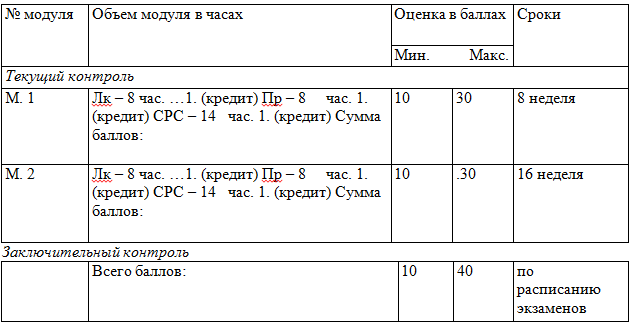 Политика курса- Обязательное посещение занятий;- Активность во время практических (семинарских) занятий;- Подготовка к занятиям, к выполнению домашнего задания и СРС и т.д. Недопустимо: - Опоздание и уход с занятий; - Пользование сотовыми телефонами во время занятий; - Обман и плагиат; - Несвоевременная сдача заданий и др.- Обязательное посещение занятий;- Активность во время практических (семинарских) занятий;- Подготовка к занятиям, к выполнению домашнего задания и СРС и т.д. Недопустимо: - Опоздание и уход с занятий; - Пользование сотовыми телефонами во время занятий; - Обман и плагиат; - Несвоевременная сдача заданий и др.- Обязательное посещение занятий;- Активность во время практических (семинарских) занятий;- Подготовка к занятиям, к выполнению домашнего задания и СРС и т.д. Недопустимо: - Опоздание и уход с занятий; - Пользование сотовыми телефонами во время занятий; - Обман и плагиат; - Несвоевременная сдача заданий и др.- Обязательное посещение занятий;- Активность во время практических (семинарских) занятий;- Подготовка к занятиям, к выполнению домашнего задания и СРС и т.д. Недопустимо: - Опоздание и уход с занятий; - Пользование сотовыми телефонами во время занятий; - Обман и плагиат; - Несвоевременная сдача заданий и др.- Обязательное посещение занятий;- Активность во время практических (семинарских) занятий;- Подготовка к занятиям, к выполнению домашнего задания и СРС и т.д. Недопустимо: - Опоздание и уход с занятий; - Пользование сотовыми телефонами во время занятий; - Обман и плагиат; - Несвоевременная сдача заданий и др.- Обязательное посещение занятий;- Активность во время практических (семинарских) занятий;- Подготовка к занятиям, к выполнению домашнего задания и СРС и т.д. Недопустимо: - Опоздание и уход с занятий; - Пользование сотовыми телефонами во время занятий; - Обман и плагиат; - Несвоевременная сдача заданий и др.- Обязательное посещение занятий;- Активность во время практических (семинарских) занятий;- Подготовка к занятиям, к выполнению домашнего задания и СРС и т.д. Недопустимо: - Опоздание и уход с занятий; - Пользование сотовыми телефонами во время занятий; - Обман и плагиат; - Несвоевременная сдача заданий и др.Права студентаВ случае несогласия с действиями, оценкой преподавателя, студент имеет право апелляции, обращения к академическим советникам, зав. кафедрой,к зам. декана по учебной работе, к апелляционной комиссии.В случае несогласия с действиями, оценкой преподавателя, студент имеет право апелляции, обращения к академическим советникам, зав. кафедрой,к зам. декана по учебной работе, к апелляционной комиссии.В случае несогласия с действиями, оценкой преподавателя, студент имеет право апелляции, обращения к академическим советникам, зав. кафедрой,к зам. декана по учебной работе, к апелляционной комиссии.В случае несогласия с действиями, оценкой преподавателя, студент имеет право апелляции, обращения к академическим советникам, зав. кафедрой,к зам. декана по учебной работе, к апелляционной комиссии.В случае несогласия с действиями, оценкой преподавателя, студент имеет право апелляции, обращения к академическим советникам, зав. кафедрой,к зам. декана по учебной работе, к апелляционной комиссии.В случае несогласия с действиями, оценкой преподавателя, студент имеет право апелляции, обращения к академическим советникам, зав. кафедрой,к зам. декана по учебной работе, к апелляционной комиссии.В случае несогласия с действиями, оценкой преподавателя, студент имеет право апелляции, обращения к академическим советникам, зав. кафедрой,к зам. декана по учебной работе, к апелляционной комиссии.№п/пТема лекцийКоличество часов в аудиторииПримечания	Модуль 1	Модуль 1	Модуль 1	Модуль 11Коммуникативные технологии, подходы к их классификации.42Фундаментальные вопросы коммуникаций.43Коммуникация в малых группах.44Корпоративные коммуникации в управлении логистическими процессами.4	Модуль 2	Модуль 2	Модуль 2	Модуль 25Внутрикорпоративные конфликты и методы их решения.46Коммуникации внутри организационной структуры предприятия.Переговоры, презентации, совещания, корпоративные коммуникации.47Управление антикризисными коммуникациями.Ликвидация негативных факторов и возникающих отрицательных последствий.48Роль коммуникаций в деятельности логистических провайдеров.4Итого32№п/пТема занятийКоличество часов Примечания	Модуль 1	Модуль 1	Модуль 1	Модуль 11Коммуникативные технологии. -Высокоинтенсивные и низкоинтенсивные; симметричные и асимметричные коммуникативные технологии, другие классификации;- Исследование, планирование, разработка коммуникативной технологии;- Коммуникативные шумы и барьеры;- Эффективность коммуникативной технологии и оценка эффективности коммуникативного взаимодействия.42Коммуникативное пространство и его организация.- Характеристика и принципы организации коммуникативного пространства;- Символическая, визуальная и событийная организация коммуникативного пространства;- Синтетические виды коммуникации и возможности воздействия на аудиторию через технологии и интернет;63Виды коммуникации. Уровни коммуникации (вербальный и невербальный). Межличностная коммуникация.- Структура коммуникативного действия: действующие лица (коммуникаторы и их типы); стратегии (поводы, цели и результаты), тактики и формы общения (вербальный уровень).- Уровни коммуникации и ее типы в зависимости от способа восприятия (слуховое, визуальное и кинестетическое восприятие).- Технология визуальной репрезентации. Визуальный контакт.- Приемы и способы эффективной межличностной коммуникации. Эффекты искажения восприятия в межличностной коммуникации.- Невербальные компоненты коммуникации. Правила конструктивного слушания.6	Модуль 2	Модуль 2	Модуль 2	Модуль 24Корпоративная коммуникация.Организация как целевая система. Корпоративная коммуникация и виды коммуникации в организации.- Эффективность коммуникационных каналов организации.- Проблема информационной дисфункции. Способы разрешения проблем дисфункции в корпоративной коммуникации.- Особенности маркетинговых коммуникативных технологий.- Управление событиями (event-management) и маркетинг событий (event-marketing) как коммуникативные технологии.- Современные коммуникативные технологии PR и рекламы.- Брендинг и ребрендинг как коммуникативная технология.- Коммуникативные технологии для управления взаимоотношениями с клиентами.- Конфликты в деловом общении. Понятие конфликтогена, виды и функции конфликтов. Динамика конфликта. Коммуникативные технологии разрешения конфликтных ситуаций.- Переговоры как коммуникативная технология.65- Оптимизация коммуникативных инструментов для эффективной регуляции системы, выявления скрытого потенциала. - Управление коммуникациями в кризисных ситуациях и потребность принятия сложных, неординарных управленческих решений в условиях неопределенности и риска- Создание благоприятного социально-психологического климата.66- Современные и новейшие технологии в логистике.- Интернет и бизнес.4Итого32№п/п   Темы занятийЗадания  на СРСЦель и содерж. заданийРекомендуемая Литература (стр.)Форма контроляСроки сдачиМакс. Балл1Публичная коммуникацияВыступления с самопрезентациями.-6 чИзучение литературыИзучить тему, самопрезентации,  публичной коммуникациидоклад8 неделя    52Виды корпоративных конфликтов и способы их решения.-6 ч.Изучить темудоклад8 неделя53Современные коммуникативные технологии PR.-8 ч.Изучить тему, анализ проблем,  концепцийдоклад16 неделя54Управление коммуникациями в кризисных ситуациях.-8 ч.Изучить тему, анализ проблем,  концепцийреферат16неделя10№ модуляОбъем модуля в часахОценка в баллахОценка в баллахСроки№ модуляОбъем модуля в часахМин.          Макс.Мин.          Макс.СрокиТекущий контрольТекущий контрольТекущий контрольТекущий контрольТекущий контрольМ. 1Лк – 8 час. …1. (кредит) Пр – 8     час. 1. (кредит) СРС – 14   час. 1. (кредит) Сумма баллов:10308 неделяМ. 2Лк – 8 час. …1. (кредит) Пр – 8     час. 1. (кредит) СРС – 14   час. 1. (кредит) Сумма баллов:10.3016 неделяВсего баллов:1040порасписаниюэкзаменовУдовлетворительноХорошоОтличноСумма баллов61-7374-8687-100№ п/пПеречень ЭОРНосители1Учебники согласно УМКДЭлектронная библиотека КГТУ2.Учебное пособие по логистикесайт www.kgti.kg№ п/пПеречень ТСО1.Компьютерный класс2.Проектор3.Интернет - роутеры 4.Ноутбуки№ п/пНазвание лаборатории аудиторииОборудование, приборыНазваниелабораторных работ*12341.2\ 425Компьютерный классПрактические занятия2.2\521Проекторы, экранылекции3.On-lineРоутеры-ноутбукиОнлайн занятия